Istituto di Istruzione Superiore“Merini”Battipaglia (SA)Documento del 15 maggioClasse 5a            Liceo ScientificoOpzione Scienze ApplicateAnno Scolastico 2022-2023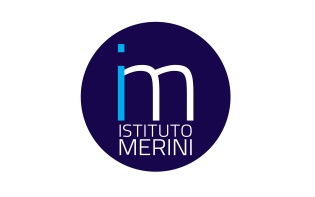                                                                                    Email: segreteria@istitutomerini.it                                                                                   Telefono: 0828 302360Via Garigliano, 4Battipaglia (SA) - 84091Documento del 15 maggio 2023Liceo Scientifico indirizzo Scienze ApplicateSommario, Classe V sez. A1. Breve descrizione della scuolaL’Istituto Paritario "Merini" ha una sua connotazione precisa per il rigore e la metodologia scientifici applicati in ogni attività del suo operare, nel rispetto della centralità dell’uomo e dei conseguenti obiettivi formativi culturali imprescindibili. A tal fine garantisce un rapporto equilibrato tra la sostanziale validità dell’impianto didattico tradizionale e la graduale apertura a quella innovazione dei saperi, delle metodologie, degli strumenti che gli consentono di rispondere alle istanze di un mondo reale in continua e rapida trasformazione.Pertanto, viene perseguita la presente finalità generale: formazione armoniosa di soggetti pronti ad inserirsi nel tessuto connettivo sociale, che siano in grado di proporre in esso trasformazioni volte al miglioramento, nel rispetto democratico della diversità e nell’attiva tutela culturale del proprio ambiente, consapevoli della propria storia e di quella altrui, capaci di vivere autenticamente il loro tempo in modo critico, creativo e responsabile.Indirizzo di Studi: L.S.A. (Anni di Corso di Studio: 5).Piano degli Studi:• PremessaIl Consiglio della classe V Sez. A, in ottemperanza a quanto stabilito dal Ministero della Pubblica Istruzione con Ordinanza n° 45 del 9 marzo 2023 concernente gli Esami di Stato nel secondo ciclo di istruzione per l’anno scolastico 2022/2023, redige il proprio Documento del 15 Maggio, contenente l’illustrazione del percorso formativo compiuto dagli studenti nell’ultimo anno di corso. La sua definizione è il risultato della verifica relativa alla programmazione e all’attività didattica effettivamente svolta dai docenti.L’offerta formativa, presentata in questo documento, è scaturita da un autentico spirito di programmazione, che, senza interferire con l’autonomia didattica individuale e con la dialettica del processo di insegnamento-apprendimento, ha voluto garantire il necessario clima di collaborazione nel Consiglio di Classe, nella piena consapevolezza dei fini che si intendono conseguire e delle responsabilità personali e professionali che essi esigono.2.  Composizione del Consiglio di ClasseDocenti:3• Presentazione della classe: strategie ed obbiettiviLa classe V A è formata da 28 allievi, di cui 9 femmine e 19 maschi; una parte degli allievi vive a Battipaglia ed in paesi limitrofi, un’altra parte, più cospicua, invece proviene da zone diverse. La frequenza delle lezioni è stata perlopiù regolare. Inoltre sono presenti allievi di età differenti ed altri che si sono iscritti successivamente alla data d’inizio delle lezioni scolastiche.La maggior parte degli allievi non possiede un curriculum scolastico lineare e regolare: alcuni hanno sostenuto esami di idoneità per l’ammissione alla classe quinta; altri, invece, che avevano interrotto il percorso di studi negli anni scorsi, hanno deciso di completarlo nell’anno corrente.Durante le prime settimane dell’anno scolastico, i docenti hanno dedicato molto tempo all’accoglienza, all’orientamento e soprattutto all’accertamento delle conoscenze da parte della classe. Alla luce di quanto emerso, hanno predisposto un piano didattico e formativo mirato in primis al superamento delle lacune pregresse e, in secondo luogo, volto all’affinamento delle conoscenze possedute nonché al potenziamento delle attitudini e delle propensioni dei singoli allievi.  Sono state proposte, altresì, tematiche attuali ed argomenti ‘vicini’ al mondo e al vissuto degli studenti, per cercare di suscitare in essi, quanto più possibile, l’interesse e per cercare di mantenere sempre vivo il loro coinvolgimento. La classe, sotto il profilo relazionale, si è rivelata un gruppo saldo e compatto, in più occasioni animato da uno spirito solidale e collaborativo.  Gli allievi hanno, infatti, condiviso non solo il percorso didattico, ma anche il percorso di crescita personale e culturale, imparando a controllare emozioni e reazioni e imparando a perseguire un atteggiamento consono all’ambiente scolastico.Il comportamento assunto dalla classe, dunque, ad eccezione di qualche rara intemperanza manifestatasi soprattutto nei primi mesi dell’anno scolastico, è stato conforme alle norme dell’educazione; superata l’iniziale diffidenza, tra gli allievi e i docenti si è instaurato un rapporto improntato al rispetto, alla correttezza e alla fiducia reciproca.La maggior parte dei docenti ha adottato una lezione colloquiale e dialettica al fine di spingere gli studenti a partecipare attivamente alla lezione, a riflettere e ad acquisire un atteggiamento critico.Si è cercato, inoltre, di indurre gli allievi a preferire un metodo di studio volto alla rielaborazione personale degli argomenti.Di fronte alle proposte didattiche, il gruppo-classe ha mostrato una buona disponibilità al dialogo educativo, accettando favorevolmente proposte, consigli e richiami.  Pertanto, la partecipazione, nel complesso positiva e il clima di sostanziale collaborazione hanno favorito e reso piacevole l’attività didattica.Nonostante le inevitabili difficoltà, scaturite dalla crisi epidemiologica, gli studenti hanno mostrato una crescita verso un atteggiamento responsabile nei confronti dello studio, evidenziando una discreta costanza sia nel seguire le lezioni, sia nel mantenersi preparati a livello personale e manifestando maggiore spirito di iniziativa.Gli obbiettivi didattici e formativi sono stati raggiunti da tutti gli allievi, seppure in maniera diversificata.Alcuni alunni, assidui e costanti nell’impegno scolastico, hanno conseguito una preparazione sicura e completa in tutte le discipline, hanno maturato una buona capacità orientativa nei vari ambiti e sono in grado di padroneggiare la complessità degli argomenti e delle loro connessioni a livello disciplinare e pluridisciplinare impiegando linguaggi specifici.Altri hanno conseguito un profitto discreto, mostrando adeguate capacità di analisi, di sintesi e di rielaborazione dei contenuti e mostrando di saper utilizzare un linguaggio appropriato.Il resto della classe, non senza tenacia, ha tentato di colmare lacune metodologiche e contenutistiche e si è impegnato per arginare le difficoltà incontrate durante l’anno scolastico. In virtù dell’evidente volontà di recupero e grazie all’impegno profuso, quest’ultimi allievi hanno superato egregiamente i loro ‘limiti’ acquisendo una preparazione adeguata che, peraltro, ha contribuito a rafforzare la scarsa fiducia che riponevano in sé stessi.I risultati ottenuti, in conclusione, sono la risposta agli obiettivi già fissati all’inizio dell’anno scolastico e sono conformi alle capacità e propensioni dei singoli alunni.• Strategie educative e formative comuni a tutte le discipline per l’ottimizzazione dei processi di insegnamento-apprendimento.Nel rispetto delle finalità specifiche indicate nelle singole discipline, al fine di contribuire positivamente alla formazione della personalità dei discenti, promuovendo l’acquisizione e il potenziamento sia di "stati d’essere" (conoscenze) sia di "disposizioni", che possano consentire agli allievi di operare in maniera organizzata e autonoma nel corso della loro vita futura, il Consiglio ha indicato le seguenti finalità formative:a. Sviluppo delle capacità di ascolto e di attenzione come disciplina interiore e della costanza nell’assunzione di impegni etici come rispetto dei diritti altrui e adempimento del proprio dovere;b. Consolidamento del senso di appartenenza al proprio territorio e più in generale alla socialità;c. Rafforzamento del gusto per la ricerca e per il sapere, profittando delle opportunità offerte tanto dall’ambito delle discipline dell’area umanistica, quanto da quelle dell’area scientifica;d. Arricchimento del bagaglio culturale attraverso l’acquisizione di conoscenze, capacità e competenze fondamentali per la prosecuzione degli studi per l’inserimento nel mondo del lavoro;e. Acquisizione graduale di un ruolo autonomo nell’attività dell’apprendere per sperimentare la propria capacità di interpretare criticamente problemi, eventi, o le diverse produzioni dell’espressività umana.In stretta correlazione con queste finalità, i docenti hanno concordato e perseguito i seguenti • Obiettivi educativi:a. Attitudine all’osservazione del proprio sé, alla lettura e all’elaborazione del proprio vissuto;b. Educazione alla correttezza dei rapporti interpersonali nell’ambito del gruppo classe, del rispetto reciproco e della collaborazione;c. Consolidamento di un metodo di studio autonomo e produttivo;d. Potenziamento dell’attitudine alla ricerca attenta, alla decodifica, alla comunicazione e produzione di messaggi;e. Apertura alle questioni più importanti che suscitano l’interesse del mondo giovanile e lo coinvolgono nella creazione del suo avvenire.• Obiettivi didattici:a. Formulazione di concetti generali attraverso procedure logiche di formalizzazione;b. Acquisizione di abilità e di tecniche operative e sperimentali;c. Padronanza e pieno possesso di concetti e linguaggi propri della varie discipline e delle loro reciproche interazioni;d. Formazione di una mentalità scientifica rigorosa, attraverso l’attitudine all’osservazione, alla ricerca, alla disposizione a verificare ed eventualmente correggere i risulti raggiunti;e. Affinamento della sensibilità e del gusto estetico nell’accostarsi alle espressioni letterarie,  artistiche e figurative, cogliendone la specificità dei loro linguaggi;f. Sviluppo del senso storico e della capacita di elaborare valutazioni personali;g. Potenziamento delle capacità logiche, di analisi e di sintesi;h. Acquisizione di conoscenze disciplinari articolate, abilità analitico-deduttive e sintetiche di validità generale;i. Potenziamento di conoscenze multidisciplinari, abilità comunicative, critiche, metodologiche che conferiscano piena autonomia da maturare in ambito interdisciplinare.• Linee metodologiche:La procedura didattica si è servita di una sintesi di più metodi per fare in modo che il processo di apprendimento sia nato come risposta ai bisogni cognitivi degli allievi senza essere imposto in modo rigido e convenzionale.In particolare, le metodologie operative sono state le seguenti:a. Lezione "frontale";b. Lezione interattiva;c. Gruppi di lavoro;d. Esperienze di studio guidato;e. Insegnamento individualizzato;f. Tutoring;g. Uso della biblioteca d’Istituto;h. Uso dell’aula per audiovisivi.• Mezzi e strumenti:a. Libri di testo.b. Utilizzo dei testi della Biblioteca d’Istituto;c. Utilizzo di riviste specializzate e di opere di consultazione generale;d. Materiale bibliografico fornito in fotocopia per approfondimenti e ricerche;e. Uso di laboratori, sperimentazione audiovisiva, ecc.;f. Materiali informatici.• Strumenti di osservazione, di verifica e di valutazionePer seguire il processo di apprendimento dell’allievo, ogni docente sul proprio registro ha annotato tutti quegli elementi da cui, successivamente, è scaturita sia la valutazione quadrimestrale sia quella finale. Tale valutazione ha tenuto conto della situazione iniziale dell’allievo, della frequenza, dei rapporti scuola-famiglia, del comportamento e del risultato di tutte le verifiche (scritte, orali e pratiche) relative ad ogni disciplina. L’organizzazione delle attività di verifica è stata parte integrante dell’impostazione metodologica sopra indicata e si è esplicata tramite prove scritte, grafiche ed orali di varia tipologia, preventivamente illustrate agli allievi, tra le quali la redazione di vari tipi di testi, commenti, traduzioni, il ricorso a vari tipi di questionari a risposta chiusa o aperta (facoltativamente anche per le materie in cui non vi era obbligo di prova scritta), la risoluzione di problemi e la produzione di disegni.Le prove orali di verifica sono state organizzate secondo criteri quanto più possibile oggettivi e illustrati agli allievi.Le verifiche hanno avuto una frequenza adeguata all’articolazione delle unità didattiche inserite nei vari modulari disciplinari, con valenza per lo più formativa, ma anche, periodicamente, sommativi.Per quanto riguarda la valutazione delle prove scritte, i docenti hanno le griglie di valutazione approntate e deliberate dal Collegio dei Docenti e inserite nel P.O.F. e nelle singole programmazioni.• Strumenti per la verifica formativa:Alla fine di ogni unità didattica è stato fatto un controllo sistematico sulla progressione dell'apprendimento in relazione agli obiettivi educativi e didattici prefissati. Gli strumenti di tale verifica sono stati: test, prove di tipo oggettivo, questionari e colloqui orali. Frequenti sono state anche le interrogazioni dal posto per sollecitare la partecipazione dei ragazzi.• Strumenti per la verifica sommativa:- almeno due compiti in classe nel primo quadrimestre; per il secondo quadrimestre ciascun docente ha somministrato invece tre verifiche scritte, ritenendo opportuna, in entrambi i periodi, per via delle difficoltà sia pandemiche sia relative ai dispositivi informatici, la trasmissione delle suddette attraverso diverse modalità e tempi; - prove a risposta aperta o chiusa;- relazioni, composizioni, tesine, compiti per casa;• Criteri di verifica e valutazioneLe scale valoriali specifiche per ciascun tipo di insegnamento, concordate all’interno delle aree disciplinari, hanno trovato convergenza e sintesi in un generico ordine di valutazione per livelli, che viene di seguito specificato:• DUE-TRE: povertà di tensioni cognitive, di conoscenze, di abilita interpretative che compromettono gli esiti anche in prospettiva. Espressioni lacunose, acritiche, contraddittorie, tali da tradire il senso dei contenuti disciplinari;• QUATTRO: carenze logico-cognitive o di motivazione allo studio, che si evincono da irregolarità nell’apprendimento e da espressione disorganica anche dei contenuti essenziali. Assunti male innestati nell’insieme delle informazioni gestibili dall’alunno;• CINQUE: conoscenze incomplete per applicazione limitata allo studio o per partecipazione distratta. Tensioni cognitive soggette a flessioni e quadro culturale disomogeneo per la qualità degli assunti essenziali;• SEI: capacità di riesporre, sia pure con linguaggi non specifici, i contenuti essenziali della disciplina. Gli assunti elaborati e resi organici devono risultare complemento di un assetto culturale complessivo che si traduce in comportamenti corretti e costruttivi;• SETTE: assunzione di metodi, di abilita interpretative e comunicative specifiche, che consentono di discutere e contestualizzare gli assunti in forma corretta;• OTTO: conoscenze puntuali ed articolate, abilita di correzione e analitico-deduttive che consentono espressioni corrette e personali della materia. Interesse e abilita operativa;• NOVE: conoscenze organiche, estese rispetto al programma proposto e raggiunte tramite ricerche bibliografiche autonome; supportate altresì da abilita di sintesi, di comunicazione, di applicazione del metodo e degli strumenti culturali;• DIECI: conoscenze maturate in ottica multidisciplinare e in un ambito esteso per tensioni critico-cognitive, creative, operative, che si traducono in capacita autonome di studio, di comportamento, di progettualità.I suddetti parametri hanno avuto significato indicativo degli orientamenti complessivi nella formulazione dei giudizi scolastici  (PTOF d’Istituto).Infine, è stato individuato come criterio di sufficienza (standard minimi) il sostanziale conseguimento degli obiettivi conoscitivi, operativi e formativi, pur con dei limiti che non compromettono la comunicazione del pensiero.• Attività C.L.I.L.:La classe ha svolto integralmente la sperimentazione C.L.I.L. (art. 4, punto 3 del DPR 275 dell'8 marzo 1999). Il C.L.I.L. è un approccio didattico che promuove l'educazione bilingue e prevede quindi l’apprendimento integrato di discipline non linguistiche e di una lingua straniera con lo scopo di migliorare le competenze linguistiche nella lingua straniera veicolare utilizzata come strumento per apprendere e per sviluppare abilità cognitive, per acquisire contenuti e competenze in un ambito disciplinare.Pertanto, il Collegio dei docenti ha ritenuto di affidare tale progetto al docente della disciplina di Scienze motorie e sportive.4• Definizione di criteri comuni per la corrispondenza tra voti e livelli di conoscenza e di Abilitàa. Fattori che hanno inciso sulla valutazione periodica e finaleLa valutazione ha tenuto conto di:- impegno;- partecipazione attiva e costruttiva;- capacità di comunicazione;- acquisizione di competenze professionali;- acquisizione di un linguaggio specifico;- rafforzamento di un metodo di lavoro;- capacità di analizzare, sintetizzare e produrre testi scritti.b. Definizione dei carichi massimi di lavoro settimanale(riferiti a ciascun giorno della settimana, per le discipline previste nell’orario delle lezioni)Il Consiglio di Classe ha ritenuto di evitare l’accumulo di più prove scritte nella stessa giornata, l'interrogazione programmata e il sommarsi di verifiche e consegne alla fine del quadrimestre.• Percorsi per le Competenze Trasversali e l’OrientamentoPer l’anno 2021/2022 l’Istituto Merini e la Società Cervellotik S.r.l hanno in essere una convenzione per l’attività del Percorso per le Competenze Trasversali e L’Orientamento (PCTO) a partire dal 22/12/2021, per tutte le classi quinte, attraverso la piattaforma SchoolUp. La piattaforma propone percorsi pre-strutturati "chiavi in mano" innovativi e coinvolgenti su educazione all'imprenditorialità (startup formativa simulata), mondo del lavoro e orientamento (cv, ricerca attiva, primo colloquio), ambiti trasversali alle materie curricolari (scrittura creativa e digitale) e professioni digitali (blogger). Ciascuno studente attraverso le credenziali fornite dal docente tutor Doriana Cardiello, accede alla piattaforma SchoolUp, segue lezioni online, svolgendo dei quiz di verifica per ciascun modulo analizzato, per un totale di 115 ore più 30 ore che i ragazzi hanno svolto in classe durante l’orario di lezione. Essendo pervenute ulteriori certificazioni relative ai percorsi per le competenze trasversali e per l’orientamento, si precisa che la documentazione relativa ai suddetti percorsi svolti negli anni precedenti, anche autonomamente, è stata acquisita dalla segreteria e verrà verbalizzata dal Consiglio di Classe in sede di scrutinio finale, pur non essendo vincolante il numero di ore svolte per l’ammissione all’Esame di Stato.5. Obiettivi conseguiti: abilità e competenze La classe ha raggiunto gli obiettivi qui di seguito elencati:6. Programmazione svolta durante l’Anno Scolastico 2021/2022ISTITUTO DI ISTRUZIONE SUPERIORE PARITARIO  “MERINI”LICEO DELLE SCIENTIFICO INDIRIZZO SCIENZE APPLICATELINGUA E LETTERATURA ITALIANAClasse V  sez. AAnno Scolastico 2022/2023Prof.ssa : CAPPETTA FRANCESCAPROGRAMMA SVOLTO FINO AL 15 MAGGIOMODULO A: L’ETA’ POSTUNITARIAUNITA’ 1 – Società, cultura, storia della lingua e fenomeni letterari. UNITA’ 2 – La Scapigliatura: Gli scapigliati, la modernità e il Romanticismo straniero. Emilio Praga.UNITA’ 3 – GIOSUE’ CARDUCCI: Vita, l’evoluzione ideologica e letteraria. La sua produzione.UNITA’ 4 – Scrittori europei nell’età del Naturalismo, il romanzo inglese dell’età vittoriana (Charles Dickens). Il Romanzo russo (Dostoevskij). Gli scrittori italiani nell’età del Verismo. (Luigi Capuana).UNITA’ 5 – GIOVANNI VERGA: Biografia, poetica, tecnica narrativa. La visione della realtà e la concezione della letteratura. ”Vita dei Campi” e il «Ciclo dei Vinti». I Malavoglia. Lettura e commento di alcuni passi scelti dal romanzo Mastro-don Gesualdo.MODULO B: IL DECADENTISMOUNITA’ 1 –Caratteri generali del Decadentismo. Baudelaire e i poeti simbolisti. Il Romanzo Decadente.UNITA’ 2 – GIOVANNI PASCOLI: Biografia, profilo poetico e opere principali. La poetica del Fanciullino e il simbolismo pascoliano. Lettura e commento di alcuni componimenti tratti dalle raccolte Myricae e Canti di Castelvecchio;UNITA’ 3 – GABRIELE D’ANNUNZIO: Biografia, i romanzi del superuomo, le opere drammatiche. Alcyone e il periodo notturno. Lettura e commento di alcuni componimenti tratti dalle Laude.MODULO C: IL PRIMO NOVECENTOUNITA’ 1 – La stagione delle avanguardie. Il Futurismo, F. T. Marinetti, il Manifesto del Futurismo. Il Crepuscolarismo e le innovazioni apportate dalla poesia crepuscolare; lettura e commento de’ La signorina Felicita ovvero la Felicità di G. Gozzano;UNITA’ 2 – ITALO SVEVO: Biografia, profilo poetico e opere principali. La figura dell’inetto, la crisi dell’uomo e del ruolo dell’intellettuale moderno, la rivoluzione e le innovazioni nel romanzo novecentesco. Lettura e commento di alcuni passi scelti dal romanzo La coscienza di Zeno;UNITA’ 3 – LUIGI PIRANDELLO: Biografia, profilo poetico e opere principali. La poetica de’ L’umorismo e il relativismo pirandelliano. La produzione romanzesca, la fase del metateatro, lettura e commento di alcuni passi scelti dai romanzi Il fu Mattia Pascal e Uno, nessuno, centomila;MODULO D: TRA LE DUE GUERREUNITA’ 1 – La realtà politica - sociale in Italia, la cultura e le riviste. La narrativa straniera nel primo Novecento e in Italia tra le due guerre. UNITA’ 2 – UMBERTO SABA: Vita, opere principali. La poesia dell’onestà e della semplicità. Lettura e commento di alcuni componimenti tratti dal Canzoniere.UNITA’ 3 – GIUSEPPE UNGARETTI: Vita, profilo poetico e opere principali. L’esperienza della guerra, la “poesia pura” e l’innovazione poetica ungarettiana. Lettura e commento di alcuni componimenti tratti dalla raccolta L’allegria.UNITA’ 4 – L’Ermetismo e la poesia ermetica. Salvatore Quasimodo e i temi della sia poesia.UNITA’ 5 – EUGENIO MONTALE: Informazioni generali sulla biografia, profilo poetico e opere principali. Il “secondo” Montale : Le occasioni. Il “terzo” Montale: La bufera e altro. Lettura e commento di alcuni componimenti tratti dalle raccolte Ossi di seppia.MODULO E: Il Secondo Novecento. Dal dopoguerra ai giorni nostri.UNITA’ 1 – Quadro Politico, le tecnologie, la scuola, i movimenti letterari e i generi di maggiore diffusione. La poesia del secondo dopoguerra. Ada Merini. Biografia e lettura e commento “La gazza ladra”.Divina Commedia, Paradiso.Lettura ed esegesi dei Canti I, III, VI, XIPROGRAMMA DA SVOLGERE DOPO IL 15 MAGGIOUNITA’ 2 – La narrativa del secondo dopoguerra in Italia. ALBERTO MORAVIA. Lettura e commento di alcuni passi scelti da “Gli Indifferenti”. ELIO VITTORINI: Lettura e commento di alcuni passi scelti da ”Conversazione in Sicilia”.UNITA’ 3 – PIER PAOLO PASOLINI: Biografia, profilo poetico e opere principali. Lo sperimentalismo e l’anti-ermetismo pasoliniano, il ritorno alla metrica classica. Lettura e commento di alcuni componimenti tratti dalla raccolta Ceneri di Gramsci;UNITA’ 4 –  ITALO CALVINO. Biografia e opere principali. Tra Realismo e componente fantastica. Il secondo Calvino tra curiosità scientifica e strutturalismo. Lettura e commento de “Il barone rampante”.Divina Commedia, Paradiso.Lettura ed esegesi dei Canti XVII, XXXIII.LIBRI DI TESTO:- G. Baldi, S. Giusso, M. Razetti, G. Zaccaria. Letteratura Italiana. Qualcosa che sorprende. Pearson, Paravia. Vol.3.1 – Vol. 3.2 Milano, 2020;- A. Marchi, Divina Commedia. Antologia, Mondadori Editore, Torino, 2016.ISTITUTO DI ISTRUZIONE SUPERIORE PARITARIO  “MERINI”LICEO DELLE SCIENTIFICO INDIRIZZO SCIENZE APPLICATESTORIAClasse V  sez. AAnno Scolastico 2022/2023Prof.ssa CAPPETTA FRANCESCAPROGRAMMA SVOLTO FINO AL 15 MAGGIOMODULO 1: DALLA BELLE EPOQUE ALLA PRIMA GUERRA MONDIALEUNITA’ 1 – ECONOMIA E POLITICA ALL’INIZIO DEL XX SECOLO: Lo sviluppo economico e sociale. Politica e cultura. L’ordine politico europeo agli inizi del Novecento. Le relazioni internazionali.UNITA’ 2 – L’ITALIA DALLA CRISI DI FINE SECOLO ALL’ETA’ GIOLITTIANA: La crisi di fine secolo in Italia e il fallimento della reazione. L’inizio dell’era giolittiana. Lo sviluppo economico in Italia. Le novità del sistema politico. Il ritorno di Giolitti.UNITA’ 3 – LA PRIMA GUERRA MONDIALE: Le cause del conflitto. L’Italia in guerra. L’impero ottomano.  Intervento USA nel 1917. La Conferenza di pace a Parigi nel 1919.UNITA’ 4 – LA RIVOLUZIONE BOLSCEVICA E LA NASCITA DELL’UNIONE SOVIETICA: La Russia prima della rivoluzione del 1905. Le rivoluzioni, la guerra civile. La NEP e la nascita dell’Unione Sovietica.MODULO 2: TOTALITARISMI E DEMOCRAZIE TRA LE DUE GUERREUNITA’ 1 – L’ITALIA DALLA VITTORIA ALLA NASCITA DEL PARTITO FASCISTA: Il primo dopoguerra. L’Italia e il trattato del 1919. Mussolini e le elezioni del 1919.UNITA’ 2 – GLI ANNI 1920 – 1930 IN EUROPA E NEL MONDO: L’Europa delle potenze vincitrici e la difficile situazione in Germania e la Repubblica di Weimar. Hitler e il nazismo delle origini.UNITA’ 3 – L’ITALIA FASCISTA: Il ministero Facta e la marcia su Roma. Mussolini al governo. La dittatura fascista. La politica economica ed estera del fascismo. Le leggi razziali in Italia.UNITA’ 4 – L’UNIONE SOVIETICA E LO STALINISMO: La successione a Lenin. Il potere di Stalin. L’Unione Sovietica negli anni Trenta. I gulag e la repressione.UNITA’ 5 – GLI STATI UNITI E LA CRISI DEL 1929: Gli USA negli anni Venti. La crisi del 1929. Il New Deal.UNITA’ 6 – LA GERMANIA NAZISTA: Il nazismo al potere. La politica sociale ed economica; la politica sociale ed economica ed estera. La politica razziale. UNITA’ 7 – LA DIFFUSIONE DEI FASCISMI IN EUROPA E LA GUERRA DI SPAGNA: La nascita di nuove dittature in Europa. La guerra civile in Spagna ( 1936 – 1939)MODULO 3: GLI ANNI DELLA SECONDA GUERRA MONDIALEUNITA’ 1 – LA SECONDA GUERRA MONDIALE: Lo scoppio del conflitto: 1939- 1940. Il conflitto diventa mondiale; gli sviluppi bellici nel 1942; 1943 e l’anno decisivo. La guerra negli anni 1944-1945.UNITA’ 2 – L’ITALIA IN GUERRA: La guerra in Italia; la caduta del regime fascista. La guerra in Italia. La Resistenza e l’evoluzione del quadro politico.UNITA’ 3 – LE RELAZIONI INTERNAZIONALI: 1945- 1948: I nuovi equilibri politico-diplomatici; il processo di Norimberga.UNITA’ 4 – L’ITALIA DAL 1945 ALLA NSCITA DELLA REPUBBLICA: La ricostruzione materiale, morale e politica; i governi dopo la liberazione e la nascita della Repubblica.PROGRAMMA DA SVOLGERE DOPO IL 15 MAGGIOMODULO 4: L’ETA’ DELLA GUERRA FREDDAUNITA’ 1 – IL NUOVO ORDINE INTERNAZIONALE: La divisione dell’Europa e l’inizio della Guerra Fredda; gli USA il maccartismo e il tema del welfare.UNITA’ 2 – L’AREA DEL PACIFICO E L’AMERICA LATINA: Il Giappone; la Corea del Nord e la Corea del Sud. L’America Latina e i suoi caratteri generali. Il modello Cubano e l’influenza degli USA. Il caso del Brasile e dell’Argentina. Il Cile.UNITA’ 3 – ORIENTE E MEDIO ORIENTE: Il subcontinente indiano. La nascita dell’Unione Indiana, del Pakistan e di Ceylon. L’Algeria e la Libia. Il Sud Africa nel XX SecoloUNITA’ 4 – I PRIMI ANNI DELLA REPUBBLICA ITALIANA (1946 – 48): La Costituzione della Repubblica Italiana e la rottura dell’Unità tra i partiti antifascistiUNITA’ 5 – L’ITALIA NEGLI ANNI DEL CENTRISMO: Le elezioni del 1948; sviluppo industriale e trasformazioni sociali in Italia; la situazione sociale; le riforme dei governi centristi. Partiti e governi negli anni Cinquanta.MODULO 5: L’ETA’ DEL DISGELO (1960 – 1989)UNITA’ 1 – L’ EUROPA, GLI USA E LA SVOLTA DEGLI ANNI SESSANTA: Economia, cultura e società; una nuova Europa. USA E URSSUNITA’ 2 – MUTAMENTI E CONFLITTI NEL MONDO DAL 1960 AL 1990: Asia, Medio Oriente,Iran e Afghanistan, Africa, America LatinaUNITA’ 3 – USA, EUROPA E FINE DELLA GUERRA FREDDA: Stati Uniti; URSS; 1989: L’anno della svolta: l’URSS dopo il 1989, L’Europa occidentale negli anni Ottanta e Novanta.UNITA’ 4 – POLITICA E SOCIETA’ IN ITALIA NEGLI ANNI SESSANTA: La svolta del centrosinistra; 1968-69: periodo di forti tensioni.UNITA’ 5 – GLI ANNI DI PIOMBO IN ITALIA (1970 – 1980): Gli anni del Terrorismo. Le battaglie per i diritti civile e per l’uguaglianza; 1969-1980: gli anni delle crisi economiche ricorrentiUNITA’ 6 – L’ITALIA NEGLI ANNI OTTANTA: PSI di Bettino Craxi; il declino della prima repubblica; tra crisi politiche, istituzionali ed economiche.MODULO 6: L’ETA’ DEL MONDO GLOBALE (1990-2011)UNITA’ 1: L’EUROPA E IL MONDO DAGLI ANNI NOVANTA AL 2011: La rivoluzione del mondo globale;  l’Europa; il Medio Oriente; l’Africa; le rivolte del 2011 nel Nord- AfricaUNITA’ 2: L’UNIONE EUROPEA: L’ampliamento dell’Europa e le sue istituzioni.UNITA’ 3: L’ITALIA DEGLI ANNI NOVANTA: L’Italia e l’Unione Europea. Il panorama politico del 1992 al 1994. Il centro-sinistra al governo.UNITA’ 4: L’ITALIA NEL PRIMO DECENNIO DEL XXI SECOLO: Il centro-destra al governo. Il biennio 2006-2008. Dal nuovo governo Berlusconi al governo Monti.LIBRO DI TESTOM. Trombino, M. Villani, P. Giusti. Historica. Dal secolo XX ai giorni nostri. Gruppo Editoriale Il Capitello. Torino, 2017.STITUTO DI ISTRUZIONE SUPERIORE PARITARIO “MERINI”LICEO DELLE SCIENTIFICO INDIRIZZO SCIENZE APPLICATEFILOSOFIAClasse V sez. AAnno Scolastico 2022/2023Prof.ssa Carla VicariPROGRAMMA SVOLTO FINO AL 15 MAGGIOFilosofia contemporanea Introduzione alla filosofia contemporanea. Schopenhauer: La vita; Le opere; Le radici culturali; Tutto è volontà; Il pessimismo cosmico.Kierkegaard: La vita; Le opere; Il pensiero; Gli stadi dell’esistenza; La vita religiosa; L’angoscia (Dalla disperazione alla fede); Kierkegaard e Munch.Marx: La vita; La dottrina comunista; Caratteristiche del Marxismo; La critica del misticismo di Hegel; Struttura e sovrastruttura; Il capitale; Merce,lavoro e plusvalore.Il positivismo sociale:-Comte:  Il pensiero.Il positivismo evoluzionistico:-Darwin: Il pensiero.Lo storicismo.-Dilthey: Il pensiero.-Weber: La vita; La metodologia delle scienze storiche-sociali; Scienze e filosofia; Politica e morale.Il pragmatismo:-Dewey: Il pensiero.Nietzsche: La vita; Gli scritti e l’inizio delle malattia; Il pensiero; Il periodo Illuministico; Il superuomo.Freud: La vita; Le opere; Lo studio dell’inconscio; I sogni; L’Es,l’Io,Il super-io;  Libido,Lo sviluppo della psicoanalisi.L’esistenzialismo.Heidegger: La vita; Il pensiero; Gli scritti; L’esistenzialismo; Essere,uomo ed evento; Arte,linguaggio e poesia.Il neopositivismo.-Popper: La vita; Gli scritti; Popper e il neopositivismo.PROGRAMMA DA SVOLGERE DOPO IL 15 MAGGIOFilosofia  al Femminile: Simone WeilLa difesa della modernità.-Habermas: Il pensiero.-Apel: Il pensiero.Il post-positivismoPostmoderno e filosofia.Etica e bioetica.Globalizzazione e multiculturalismo.Testo di riferimento: “ I nodi del pensiero”, corso di storia della Filosofia,Di Nicola Abbagnano,Giovanni Fornero con la collaborazione di Giancarlo Burghi,Paravia,Volume 3.ISTITUTO DI ISTRUZIONE SUPERIORE PARITARIO  “MERINI”LICEO DELLE SCIENTIFICO INDIRIZZO SCIENZE APPLICATEINGLESEClasse V  sez. AAnno Scolastico 2022/2023Prof.ssa  Renata BrunoPROGRAMMA SVOLTO FINO AL 15 MAGGIOThe English Romantic PeriodHistorical and social backgroundThe Romantic literary movementW. Wordsworth: life and worksGenesis of the Lyrical balladsPreface to the Lyrical ballads: “A certain colouring of imagination”S.T. Coleridge : life and worksThe rime of the Ancient Mariner J. Keats: life and works“ Ode to a nightingale ” , “ Ode on a Grecian Urn”Romantic FictionJ. Austen : life and works“Pride and Prejudice”M. Shelly: life and works“Frankenstein”The Victorian AgeVictorian fictionC. Dickens: life and works“Oliver Twist”, “Hard Times”C. Brontë: life and works“Jane Eyre”E. Brontë: “Wuthering Heights”O. Wild: life and works“The picture of Dorian Grey ” The Twentieth CenturyHistorical and social backgroundThe Edwardian AgeThe modern age and the modern novelJ. Joyce: life and works“Dubliners”, “Ulysses”V. Woolf: life and works“ The Lighthouse”G. Orwell: life and works“Animal farm”, “Nineteen Eighty-Four”S.Beckett: life and worksPROGRAMMA DA SVOLGERE DOPO IL 15 MAGGIO “Waiting for Godot”The war poetsW. Owen: life and works“Dulce et Decorum Est”R. Brooke: life and works“The soldier”Occasional revision of the grammar rulesLibri di testo: M. Spicci-T.A Shaw - D. Montanari, Amazing Minds Compact, Milano,Torino, Pearson Longman,  2018ISTITUTO DI ISTRUZIONE SUPERIORE PARITARIO “MERINI”LICEO SCIENTIFICO INDIRIZZO SCIENZE APPLICATEMATEMATICAClasse V sez. AAnno Scolastico 2022/2023Prof. Rosario Guidi PROGRAMMA SVOLTO FINO AL 15 MAGGIOFunzioni:Funzioni reali di variabile reale. GeneralitàDominio e codominio.Funzioni crescenti e decrescenti.Studio del segno di una funzione.Intersezione con gli assi cartesiani. Massimi e minimi relativi assoluti.LimitiConcetto di limite di una funzione.Limite destro e sinistro. Limite finito e infinito.Lettura dei limiti su un grafico assegnato.Algebra dei limiti: teoremi.Calcolo del limite di una funzione.Limiti notevoli.Forme indeterminate.Funzioni continue.Asintoti orizzontali e verticali.DerivateConcetto di derivata; significato geometrico.Derivata in un punto.Derivate di alcune funzioni elementari.Algebra delle derivate: teoremi.Massimi e minimi.Studio di funzioniSchema generale per lo studio di una funzione.Grafico di funzioni razionali intere e di funzioni razionali fratte.Analisi di grafici assegnati.IntegraliIntegrali indefiniti: definizioneIntegrazioni immediate e integrazione delle funzioni razionali fratte.Studio dei metodi di integrazione.Integrali definiti: definizione.Teoremi sugli integrali.PROGRAMMA DA SVOLGERE DOPO IL 15 MAGGIOSignificato geometrico dell’integrale definito.Esercitazioni Libro di testo: Elementi di Matematica, autori Dodero, Baroncini e Manfredi, Ghisetti e Corvi editore.ISTITUTO DI ISTRUZIONE SUPERIORE PARITARIO  “MERINI” LICEO SCIENTIFICO INDIRIZZO SCIENZE APPLICATEINFORMATICAClasse V sez. AAnno Scolastico 2022/2023Prof.ssa MARIANNA GUARNIERIPROGRAMMA SVOLTO FINO AL 15 MAGGIOUnità 1: Progettazione di database :Database: necessità e funzioniFunzioni di un DBMSModellazioni dei datiIl modello E-REntità e attributiIstanze e attributi. RelazioniChiavi primarieChiavi composteChiavi artificialiMigrazione di chiave primariaChiavi esterneAggiungere attributi al modelloGli oggetti di un DatabaseNominare gli oggettiIndividuare le entitàDefinire gli attributiMatrici tra entità e attributiIndividuare le relazioniLe regole di letturaAffinare lo schema E-R con le regole di baseI Database relazionali: proprietà relazionali e chiaviI Database relazionali: schema logico, fisico e tracciato recordL’integrità dei dati: regole di inserzione, cancellazione e modificaLa normalizzazione delle tabellePrima forma normaleSeconda forma normaleTerza forma normaleLa gestione dei Database mediante i DBMSDBMS: Astrazione e sicurezzaDatabase di rete. Tipi di data WarehouseIl DBMS Microsoft AccessEstrarre le informazioni con Microsoft Access: QueryDBMS di rete: MySQLIl linguaggio SQL e il formato dei comandi SQLLa definizione delle tabelleLa modifica dello schema di una tabella. PROGRAMMA DA SVOLGERE DOPO IL 15 MAGGIOVincoli intrarelazionaliVincoli interrelazionaliInterrogazione di DatabaseDML: linguaggio di manipolazione dei datiIl costrutto SELECT e le relazioniLe congiunzioni JOIN Le congiunzioni multipleLibri di testo: P.Camagni & R. Nikolassy, Corso di Informatica linguaggio C e C++ (Volume 2), Milano, Editore Ulrico Hoepli, 2017..ISTITUTO DI ISTRUZIONE SUPERIORE PARITARIO “MERINI”LICEO SCIENTIFICO INDIRIZZO SCIENZE APPLICATEFISICAClasse V sez. AAnno Scolastico 2022/2023Prof. Domenico LandiPROGRAMMA SVOLTO FINO AL 15 MAGGIO- Magnetostatica, forza di Lorentz, traiettorie di particelle cariche in un campomagnetico uniforme.- Forze su conduttori percorsi da corrente immersi in un campo magnetico.- Campo magnetico generato da un filo rettilineo percorso da corrente. Linee di forzadel campo magnetico, confronto con quelle del campo elettrico.- Forze tra fili paralleli percorsi da corrente.- C M in un solenoide, circuitazione del C M, legge di Ampère.- Ripasso sul Campo Elettrico, energia potenziale elettrica, potenziale elettrico- ,circuiti elettrici in cc.- Ripasso sul principio di conservazione della energia applicato al C E. Ripasso suenergia potenziale elettrostatica e potenziale elettrostatico. Concetto di caricaesploratrice, delta U e delta V.- Ripasso con es : Le = delta U, moto spontaneo e moto forzato di cariche in un C E.- Cariche accelerate nel C E e poi entranti perpendicolarmente in un C M uniforme.Moto parabolico di cariche elettriche in un C E uniforme.- Momento meccanico su una spira percorsa da corrente immersa in un C M uniforme,il momento magnetico.- Analisi dei circuiti RC e relativi transitori di carica e scarica. Applicazione delprincipio di Kirkhoff per l’equazione differenziale dei circuiti R C. Potenza dissipatadurante la carica e la scarica e energia immagazzinata nel condensatore. Ripasso delconcetto di capacità elettrica.- Induzione elettromagnetica, legge di Faraday-Neumann-lenz. Flusso magneticoconcatenato con il circuito indotto. F.E.M. indotta F.E.M = delta flusso/delta t.- Fem cinetica ed es relativi. Fmotrice = Fresistente se v= costante.- Circuitazione del CE indotto( nuova formulazione della legge di Faraday )- Fem autoindotta, circuiti R. L. e loro transitori, significato fisico della induttanza.- Andamento delle correnti di chiusura e di apertura in un circuito R L.- 16)Applicazione del principio di Kirkhoff per l’equazione differenziale dei R L.17)Energia associata ad un circuito RL durante in transitori e a regime.- Densità di energia del C M e del C E.- Alternatore, circuiti elementari in C A : puramente capacitivi, resistivi e induttivi,analisi dal punto di vista energetico. Circuito oscillante L C sua frequenza dioscillazione. Analogia col sistema massa-molla.- Generalizzazione dalla legge di Ampère alla legge di Ampère-Maxwell: la corrente dispostamento ( quarta eq di Maxwell )- Onde elettromagnetiche e velocità della luce.- 22)) Densità di energia u e intensità I dell’onda elettromagnetica.- Indice di rifrazione della luce.- Equazione sinusoidale dell’onda progressiva, valori massimi di E e B e loro valoriefficaci. Densità u dell’energia dell’onda elettromagnetica.- La pressione di radiazione, I= UC (legame tra l’intensità e la densità di energia)- Cenni sulle onde elettromagnetiche polarizzate.- Analisi della curva della radianza spettrale del “corpo nero” per diverse temperatureassolute e loro interpretazione con l’aiuto degli integrali. Legge di Stefan-Boltzmann,legge di Wien.- Ipotesi di Planck per il corpo nero, i quanti energetici.- Spiegazione di Einstein per l’effetto fotoelettrico: concetto di fotone per la radiazioneelettromagnetica. Lavoro di estrazione e potenziale di arresto, frequenza di soglia.- Effetto Compton.- Gli spettri a righe atomici di emissione e di assorbimento, serie di Balmer di Paschene di Lyman per l’atomo di H per l’emissione.- Modelli atomici di Thompson e di Rutherford. Incompatibilità tra tl modello planetarioe l’elettromagnetismo classico.PROGRAMMA DA SVOLGERE DOPO IL 15 MAGGIO- Modello di Bohr per l’atomo di H e i suoi tre postulati. 34)Formule per i livellienergetici per l’atomo di H e per i loro raggi.- Spiegazione degli spettri di emissione e di assorbimento secondo Bohr.- Esperimento di Franck e Hertz.- Dualismo del comportamento dell’onda elettromagnetica, complementarietà.Esperimento di Taylor, 1909. Insensatezza del discorso sulla traiettoria del fotone.- Dualismo onda-particella per le particelle massive, ipotesi di DE Broglie.Libri di testo: Autore, Titolo, Città, Casa Editrice, Anno di pubblicazione.GERARDO TROIANO –FISICA PER LA SCUOLA SUPERIOREMATEMATICAMENTE.IT- LUGLIO 2013ISTITUTO DI ISTRUZIONE SUPERIORE PARITARIO “MERINI”LICEO SCIENTIFICO INDIRIZZO SCIENZE APPLICATEDISEGNO E STORIA DELL’ARTEClasse V sez. AAnno Scolastico 2022/2023Prof. Mario PalmieriPROGRAMMA SVOLTO FINO AL 15 MAGGIODISEGNOEsercitazioni grafiche finalizzate all’analisi e alla conoscenza dell’ambiente costruito.Analisi di un’opera architettonicaIl Rilievo ArchitettonicoIl Progetto Architettonico Scale di RappresentazioneSTORIA DELL’ARTEIL POST-IMPRESSIONISMOPaul Cézanne:La formazione. Il periodo impressionista. Le nature morte. Le vedute della Montagne Sainte-VictoireAnalisi dell’opera: “Ritratto di Ambroise Vollard”1899“, Le grandi bagnanti ”1906, La Montagne Sainte-Victoire”1902-1906Vincent Van Gogh:Una vita tormentata. Soggiorno a Parigi. Ad Arles con Paul GauguinAnalisi dell’opera “I mangiatori di patate” 1885, “Vaso con girasoli”1889, “La camera dell’artista ad Arles” 1888Paul Gauguin:L’esordio fra gli impressionisti. Verso la semplificazione e la sintesi. L’esotico e il primitivoAnalisi dell’opera “Da dove veniamo? Chi siamo? Dove andiamo” 1897, “La visione dopo il sermone” 1888I PRECURSORI DELL’ESPRESSIONISMOEdvard Munch: Una visione tragica della Vita. I temi della pitturaAnalisi dell’opera “Sera nel corso Karl Johan,”1892, “Il grido” 1893, “Bambina malata” 1896.L’ART NOUVEAUL’architettura della secessione austriaca:Otto Wagner, Joseph Maria Olbrich, Joseph Hoffmann.Gustav Klimt:Analisi dell’opera “Giuditta I” 1901, “Ritratto Adele Bloch-Bauer I” 1907, il bacio”1907/08Il Modernismo catalano e Antoni GaudiStruttura e materia, Le forme organiche di Casa Battlò, La Sagrada Familia.LE AVANGUARDIE STORICHEI FAUVESHenri MatisseAnalisi dell’opera “Donna con cappello” 1905, “La tavola imbandita” 1897 e 1908, “La danza” 1909-1910, “La musica” 1909-1910.IL CUBISMOPablo Picasso, La vita:Analisi dell’opera “Le Demoiselles d’Avignon”1907, “Guernica” 1937, “Ritratto di Ambroise Vollard”.IL FUTURISMO IN ITALIAUmberto BoccioniGiacomo BallaDADAISMOMarcel DuchampSURREALISMO Salvador Dalì.LA NASCITA DELL’ARCHITETTURA MODERNAIl Razionalismo: Le Corbusier,  Mies Van der Rohe.L’Architettura Organica e Frank Lloyd Wright.L’architettura tra le due guerre in ItaliaL’ARTE DEL DOPOGUERRAAction Painting, Jackson Pollock. Pop Art, Andy WarholPROGRAMMA DA SVOLGERE DOPO IL 15 MAGGIOEmilio Longoni, La venditrice di frutta. (Divisionismo)Carlo Fontana “L’acquaiolo”Van Gogh “Autoritratto con orecchio bendato”L’arte che incontra le nuove tecnologieLa fotografiaMarc ChagallFugazzotto “Trittico di Scimmie”Renato GuttusoLa ruota di DuchampLa statua “Dea della Democrazia” eseguita in piazza Tienanmen a Pechino nel 1989La statua della libertà 1886Frida KaloMagritteGli artisti di strada: BanksyLibri di testo: Itinerario nell’arte – Dall’Art Nouveau ai giorni nostri - Volume V - Versione Arancione – Quarta Edizione - di Giorgio Cricco e Francesco Paolo Di Teodoro, Zanichelli Editore; Disegna Subito – Immagini, geometria, architettura - Volume 2 - di Roberta Galli, Electa scuola.ISTITUTO DI ISTRUZIONE SUPERIORE PARITARIO “MERINI”LICEO SCIENTIFICO INDIRIZZO SCIENZE APPLICATESCIENZE NATURALIClasse V sez. AAnno Scolastico 2022/2023Prof.ssa Doriana CardielloPROGRAMMA SVOLTO FINO AL 15 MAGGIO 2021La chimica del carbonioGli idrocarburiGeometria delle molecole e ibridazione: molecole con legami singoli, doppi e tripli.Gli alcani: formula molecolare e formula di struttura; i gruppi alchilici; la nomenclatura (IUPAC) degli alcani; isomeria di struttura; le proprietà fisiche degli alcani; le reazioni degli alcani;Gli alcheni: la nomenclatura (IUPAC) degli alcheni; isomeria cis-trans negli alcheni; le proprietà fisiche degli alcheni; le reazioni degli alcheni.Gli alchini: la nomenclatura (IUPAC) degli alchini, proprietà fisiche e reazioni chimiche deglialchini.Gli idrocarburi aliciclici. Conformazione e isomeria dei cicloalcani.Gli idrocarburi aromatici: struttura e legami del benzene.La nomenclatura dei derivati del benzene.Proprietà chimiche e fisiche degli idrocarburi aromatici.Le reazioni del benzene: meccanismo della sostituzione elettrofila aromatica.I gruppi orto- para orientanti e i gruppi meta orientanti.Gli alogenuri alchilici: nomenclatura e proprietà.Gli alcoli: la nomenclatura; proprietà fisiche e chimiche degli alcoli; le reazioni degli alcoli;I fenoli: nomenclatura, proprietà chimiche e reazioni dei fenoli.Gli eteri: preparazione; proprietà fisiche e chimiche degli eteri.Le aldeidi e i chetoni: nomenclatura, proprietà e reattività.Gli acidi carbossilici: nomenclatura; proprietà fisiche e chimiche degli acidi carbossilici; meccanismo della reazione di sostituzione nucleofila acilica.I derivati degli acidi carbossilici: alogenuri, esteri, ammidi;Le ammine: nomenclatura; proprietà fisiche e chimiche.Polimeri e biomateriali.I carboidrati o glucidi: struttura chimica, classificazione e funzione. Il metabolismo glucidico.I lipidi: trigliceridi e fosfolipidi; struttura chimica, classificazione e funzione. Il metabolismolipidico.Le proteine: amminoacidi e legame peptidico; strutture e funzioni delle proteine; ilmetabolismo delle proteine.Gli enzimi.I nucleotidi e gli acidi nucleici. Richiamo alla struttura di DNA e RNA; richiamo almeccanismo di duplicazione del DNA, al codice genetico e alla sintesi proteica.I nucleotidi con funzione energetica: NAD, FAD e ATP.Definizione di biotecnologie.Gli enzimi di restrizione. La tecnologia del DNA ricombinante.L’analisi del DNA mediante elettroforesi.Le sonde nucleotidiche.La reazione a catena della polimerasi (PCR).Il sequenziamento del DNA.La clonazione del DNA.Le colture cellulari.Le principali applicazioni delle biotecnologie: biotecnologie per la salute; gli organismigeneticamente modificati.Che cos’è un vulcano.I prodotti delle eruzioni vulcaniche.La forma dei vulcani e i tipi di eruzioni.Fenomeni legati all’attività vulcanica.La distribuzione geografica dei vulcani.Origine dei terremoti ed effetti.Onde sismiche e sismografi. Scala Richter e scala Mercalli.Onde sismiche e struttura interna della terra.Distribuzione geografica dei terremoti. Prevenzione, previsione e rischio sismico.PROGRAMMA DA SVOLGERE DOPO IL 15 MAGGIOLa struttura della Terra. La dinamica interna del pianeta.L’espansione e la subduzione dei fondi oceanici.Le placche litosferiche e i loro movimenti relativi.Orogenesi.Relazione tra margini di placca e fenomeni sismici e vulcanici.I punti caldi.Libro di testo utilizzato: Bruno Colonna, Antonio Varaldo. “Chimica Organica, Biochimica, Bitecnologie, Scienze della Terra”. LINX, Pearson.ISTITUTO DI ISTRUZIONE SUPERIORE PARITARIO “MERINI”LICEO SCIENTIFICO indirizzo Scienze applicateSCIENZE MOTORIEClasse V sez. AAnno Scolastico 2021/2022Prof. ANDREA FORGIONEPROGRAMMA SVOLTO FINO AL 15 MAGGIO 2021Lo sviluppo funzionale del movimento;Le diverse forme di movimento;Schemi motori: apprendimento motorio;La percezione ed il controllo motorio;Il sistema nervoso;Apparato locomotore;Apparato cardiocircolatorio;Apparato digerente;Apparato riproduttivo;Sistema nervoso;Sistema simpatico e parasimpatico;La giusta alimentazione ai fini dell’allenamento;L’attività fisica per il benessere mentale;L’allenamento sportivo: definizione, obiettivi e dinamica di allenamento;Caratteristiche del carico allenante, il recupero e la rigenerazione;Il sovrallenamento: caratteristiche generali ed esempi pratici;L’allenamento sportivo: in funzione dell’età, i tempi di allenamento e la seduta di allenamento;Stile di vita dei lavoratori;Il riscaldamento pre allenamento: importanza, obiettivi ed effetti;Potenziamento fisiologico delle qualità motorie e delle capacità condizionali;I vari tipi di riscaldamento;L’allenamento sportivo: differenze fisiologiche tra uomo e donna;Ginnastica pre e post parto;La postura;Contrazione muscolare;Olimpiadi paraolimpiadi Special olympics;Lo sport come professione;La piramide dell’attività fisica;Rapporto tecnologia e sport;La sedentarietà;Salute e benessere;Capacità e abilità motorie;PROGRAMMA DA SVOLGERE DOPO IL 15 MAGGIOFair play: regole principali;Lo sport come democrazia;La match analysis;La var;Paramorfismi e dismorfismi;Il doping;La corruzione nello sport;Educazione alla salute;Movimento balilla;Attività C.L.I.L.The organization of the human body:• The cells;• The tisseus• Organs and sistemsLibri di testo: Mario Giuliani, Scienze motorie e sportive, il campo per conoscerci meglio,Lucisano, 20107. Griglia di valutazione della prima prova scrittaGRIGLIA DI VALUTAZIONE TIPOLOGIA A (Analisi e interpretazione di un testo letterario italiano)NB.  Il punteggio specifico in centesimi, derivante dalla somma della parte generale e della parte specifica, va riportato a 20 con opportuna proporzione (divisione per 5 + arrotondamento).GRIGLIA DI VALUTAZIONE TIPOLOGIA B (Analisi e produzione di un testo argomentativo)NB.  Il punteggio specifico in centesimi, derivante dalla somma della parte generale e della parte specifica, va riportato a 20 con opportuna proporzione (divisione per 5 + arrotondamento).GRIGLIA DI VALUTAZIONE TIPOLOGIA C (Riflessione critica di carattere espositivo-argomentativo su tematiche di attualità)NB.  Il punteggio specifico in centesimi, derivante dalla somma della parte generale e della parte specifica, va riportato a 20 con opportuna proporzione (divisione per 5 + arrotondamento).Nel mese di Maggio alla classe verranno somministrate, come simulazione della Prima Prova, diverse tipologie di argomenti ai sensi dell’art. 17, co. 3, del d.lgs. 62/2017 per accertare la padronanza della lingua italiana, nonché le capacità espressive, logico-linguistiche e critiche del candidato. Consisterà nella redazione di un elaborato con differenti tipologie testuali in ambito artistico, letterario, filosofico, scientifico, storico, sociale, economico e tecnologico. La prova può essere strutturata in più parti, anche per consentire la verifica di competenze diverse, in particolare della comprensione degli aspetti linguistici, espressivi e logico- argomentativi, oltre che della riflessione critica da parte del candidato. Le tracce, oggetto di simulazione sono elaborate nel rispetto del quadro di riferimento allegato al d.m. 21 novembre 2019, 1095.8.Griglia di valutazione della seconda prova scritta Ai sensi dell’art. 17, co. 3, del d.lgs. 62/2017, nel mese di Maggio verrà somministrata alla classe una simulazione della Seconda Prova , che consiste nella soluzione di un problema a scelta del candidato tra due proposte e nella risposta a quattro quesiti tra otto proposte.  Essa è finalizzata ad accertare l'acquisizione dei principali concetti e metodi della matematica di base, anche in una prospettiva storico-critica, in relazione ai contenuti previsti dalle vigenti Indicazioni Nazionali per l’intero percorso di studio del liceo scientifico. In particolare, la prova mira a rilevare la comprensione e la padronanza del metodo dimostrativo nei vari ambiti della matematica e la capacità di argomentare correttamente applicando metodi e concetti matematici, attraverso l’uso del ragionamento logico. In riferimento ai vari nuclei tematici potrà essere richiesta sia la verifica o la dimostrazione di proposizioni, anche utilizzando il principio di induzione, sia la costruzione di esempi o controesempi, l'applicazione di teoremi o procedure, come anche la costruzione o la discussione di modelli e la risoluzione di problemi.  I problemi potranno avere carattere astratto, applicativo o anche contenere riferimenti a testi classici o momenti storici significativi della matematica. Il ruolo dei calcoli sarà limitato a situazioni semplici e non artificiose. Le tracce, oggetto di simulazione sono elaborate nel rispetto del quadro di riferimento allegato al d.m. 769 del 2018.9. Percorsi integrati e pluridisciplinari: Unità Didattiche di Apprendimento Tenuto conto delle modalità di svolgimento del colloquio, in ottemperanza a quanto stabilito dal Ministero della Pubblica Istruzione con Ordinanza n° 45 del 9 marzo 2023 art. 22 i docenti hanno privilegiato la trasversalità degli argomenti trattati, finalizzati a favorire la trattazione dei nodi concettuali caratterizzanti le diverse discipline. Nella predisposizione dei materiali e nella assegnazione ai candidati la sottocommissione tiene conto del percorso didattico effettivamente svolto, al fine di considerare le metodologie adottate, i progetti e le esperienze realizzati valorizzando un approccio integrato e pluridisciplinare:10. Griglia di valutazione del colloquio orale11. Progetto trasversale di Educazione Civica Sono state inserite, nella programmazione e nell’orario curriculare delle classi V, tematiche inerenti alla Costituzione, le istituzioni dello Stato italiano, dell’Unione europea e degli organismi internazionali (tematiche ai sensi dell’art.3l.92/2019). Il progetto è stato curato da tutti i docenti curriculari. Come da delibera del Collegio docenti (verb. 1 del 1/10/2022), l’insegnamento dell’educazione civica è trasversale, per un totale di 33 ore curricolari in tutte le classi del biennio e del triennio per ciascun anno scolastico, e un totale di 165 ore nei cinque anni (Fonti normative: Legge 20 agosto 2019, n. 92, concernente «Introduzione dell’insegnamento scolastico dell’educazione civica»; DM del 22.06.2020 ‐ Linee guida per l’insegnamento dell’educazione civica, ai sensi dell’articolo 3 della legge 20 agosto 2019, n. 92; Allegato A DM 22.06.2020‐ Linee guida per l’insegnamento dell’educazione civica).Il progetto è stato svolto in sintonia con le azioni di sensibilizzazione e formazione finalizzate all’acquisizione di conoscenze e competenze relative alle attività di Educazione civica, per come enucleate all’interno delle singole discipline ed esposte nell’Unità di Apprendimento (allegato verb. 1 Consiglio di classe del 1/10/2022). Al fine di costruire una visione d’insieme degli ambiti e dei contenuti che verranno analizzati, si riportano, di seguito, gli obiettivi presenti nella programmazione dell’intero quinquennio, come da Allegato C Integrazioni al Profilo educativo, culturale e professionale dello studente a conclusione del secondo ciclo del sistema educativo di istruzione e di formazione (D. Lgs. 226/2005, art. 1, c. 5, Allegato A), riferite all’insegnamento trasversale dell’educazione civica:•	Conoscere l’organizzazione costituzionale ed amministrativa del nostro Paese per rispondere ai propri doveri di cittadino ed esercitare con consapevolezza i propri diritti politici a livello territoriale e nazionale.•	Conoscere i valori che ispirano gli ordinamenti comunitari e internazionali, nonché i loro compiti e funzioni essenziali Essere consapevoli del valore e delle regole della vita democratica anche attraverso l’approfondimento degli elementi fondamentali del diritto che la regolano, con particolare riferimento al diritto del lavoro.•	Esercitare correttamente le modalità di rappresentanza, di delega, di rispetto degli impegni assunti e fatti propri all’interno di diversi ambiti istituzionali e sociali. Partecipare al dibattito culturale.•	Cogliere la complessità dei problemi esistenziali, morali, politici, sociali, economici e scientifici e formulare risposte personali argomentate.•	Prendere coscienza delle situazioni e delle forme del disagio giovanile ed adulto nella società contemporanea e comportarsi in modo da promuovere il benessere fisico, psicologico, morale e sociale.•	Rispettare l’ambiente, curarlo, conservarlo, migliorarlo, assumendo il principio di responsabilità. Adottare i comportamenti più adeguati per la tutela della sicurezza propria, degli altri e dell’ambiente in cui si vive, in condizioni ordinarie o straordinarie di pericolo, curando l’acquisizione di elementi formativi di base in materia di primo intervento e protezione civile.•	Perseguire con ogni mezzo e in ogni contesto il principio di legalità e di solidarietà dell’azione individuale e sociale, promuovendo principi, valori e abiti di contrasto alla criminalità organizzata e alle mafie.•	Esercitare i principi della cittadinanza digitale, con competenza e coerenza rispetto al sistema integrato di valori che regolano la vita democratica. Compiere le scelte di partecipazione alla vita pubblica e di cittadinanza coerentemente agli obiettivi di sostenibilità sanciti a livello comunitario attraverso l’Agenda 2030 per lo sviluppo sostenibile.•	Operare a favore dello sviluppo eco‐sostenibile e della tutela delle identità e delle eccellenze produttive del Paese. Rispettare e valorizzare il patrimonio culturale e dei beni pubblici comuni.Al fine di assolvere la loro funzione di cittadini, gli studenti necessitano di conoscenze sempre più ampie, per cui nella programmazione quinquennale sono presenti approfondimenti sul sistema socio-politico nazionale, sui problemi legati alla società e alla dimensione europea e non.Le conoscenze che tutti debbono acquisire, quindi, alla fine del percorso quinquennale, sono:a) l’iter didattico istituzionale, dall’atomo istituzionale nazionale (Comune) all’organismo istituzionale sovranazionale (Comunità Europea);b) i contenuti e gli obiettivi dei seguenti documenti: Costituzione della Repubblica italiana, Statuto dei lavoratori, Dichiarazione universale dei diritti dell’uomo, Carta dei diritti dell’Ue e la Costituzione europea;c) gli obiettivi di Organismi Internazionali: Onu – Unesco - Tribunale internazionale dell’Aia -Alleanza Atlantica –Unicef - Amnesty International - Croce Rossa;d) conoscenza e comprensione dei diritti umani e dei valori democratici tra cui equità e giustizia;e) conoscenza e comprensione delle norme sociali e norme giuridiche, regole fondamentali per una civile convivenza; rispetto delle persone; rispetto dell’ambiente; rispetto della legge come principio fondamentale di libertà ed uguaglianza; devianze giovanili; sostanze stupefacenti: effetti nocivi per i singoli e per la collettività; Educazione stradale;Per diventare cittadini attivi e responsabili gli studenti dovranno dimostrare di possedere le seguenti competenze essenziali, oltre alle fondamentali competenze chiave predisposte dal Consiglio dell’Unione Europea il 22 maggio 2018 (Raccomandazione sulle competenze chiave per l’apprendimento permanente):• competenze civiche (partecipazione alla società tramite azioni come il volontariato e l’intervento sulla politica pubblica attraverso il voto e il sistema delle petizioni, nonché partecipazione alla governance della scuola);• competenze sociali (vivere e lavorare insieme agli altri, risolvere i conflitti);• competenze di comunicazione (ascolto, comprensione e discussione);• competenze interculturali (stabilire un dialogo interculturale e apprezzare le differenze culturali);• Collocare l’esperienza personale in un sistema di regole fondato sul reciproco riconoscimento dei diritti garantiti dalla Costituzione, a tutela della persona, della collettività e dell’ambiente;• Riconoscere le caratteristiche essenziali del sistema giuridico e i principi su cui si basano.Alla fine del percorso didattico l’alunno avrà acquisito:- Dignità umana: identificare i diritti umani nella cultura, nella storia dell’umanità e negli ordinamenti giuridici nazionali e internazionali; - Identità e appartenenza: conoscere le proprie radici storiche e i principi fondamentali della Costituzione della Repubblica Italiana e della Carta dei diritti fondamentali dell’Unione europea;- Alterità e relazione: riconoscere come la ricchezza e la varietà delle dimensioni relazionali dell’esperienza umana porti a concretizzazioni istituzionali e ordinamentali che tengono conto della storia di ogni popolo;- Partecipazione: conoscere le carte internazionali dei diritti umani e dell’ambiente, gli organismi che le hanno approvate e sottoscritte, le Corti che ne sanzionano le violazioni.Le lezioni sono state svolte nel rispetto del monte ore complessivo (33 ore annue), durante le ore curricolari delle discipline interessate (un totale di circa 3 ore annue a disciplina, in base ad un calendario predisposto dai rispettivi Consigli di classe), e sono state articolate da ciascun docente curriculare della materia, su tematiche di educazione civica seguendo il libro: “Cittadini di un mondo sostenibile. Corso di educazione civica.”  12. Percorso per le Competenze Trasversali e L’OrientamentoLa finalità principale dell'alternanza scuola-lavoro è quella di arricchire la formazione globale di ogni singolo alunno, di migliorare le capacità di orientamento alle scelte da effettuare dopo l'Esame di Stato, di acquisire competenze spendibili nel mondo del lavoro e di apprendere nuove regole di comportamento e di sviluppo della socialità in un contesto diverso dal consueto. L'obiettivo principale dei progetti è favorire l'inserimento dei giovani nel panorama lavorativo grazie a una formazione aggiornata sulla base delle esigenze aziendali, colmando così il divario tra competenze degli studenti e profili professionali ricercati dalle imprese. A tal proposito l’Istituto Merini in collaborazione con la società Cervellotik s.r.l. ha proposto ai ragazzi percorsi prestrutturati, su vari ambiti come ad esempio sull’imprenditorialità (startup formativa simulata), mondo del lavoro e orientamento, (cv, ricerca attiva, primo colloquio), ma, anche evidenziando l’importanza di un lavoro di squadra, di team, mettendo in risalto ciò che ad oggi molte aziende cercano. In un team ogni componente porta le proprie competenze per superare le difficoltà che da soli sembrerebbero insormontabili. Avere una buona idea di business, infatti, non è sufficiente. Gli investitori, spessoindispensabili per le Startup, valutano tutto... anche il “capitale umano”. Ciascuno studente attraverso le credenziali fornite dal docente tutor Ilaria Di Zitti, ha avuto accesso alla piattaforma SchoolUp, ha seguito lezioni online, svolgendo quiz di verifica per ciascun modulo analizzato, per un totale di ore 115 ore più 30 ore che i ragazzi hanno svolto in classe durante l’orario di lezione. A conclusione dei percorsi digitali, le attività sono state valutate con la certificazione delle competenze trasversali e professionali di ciascun alunno. La valutazione ha tenuto conto della puntualità nella fruizione dei percorsi, dell'attenzione e dell'interesse manifestati, nonché del livello raggiunto in merito all'acquisizione delle competenze connesse alle attività progettuali svolte.Gli studenti che hanno utilizzato la piattaforma SchoolUp sono stati stimolati allo scopo di trovare la strada giusta per il mondo lavorativo. 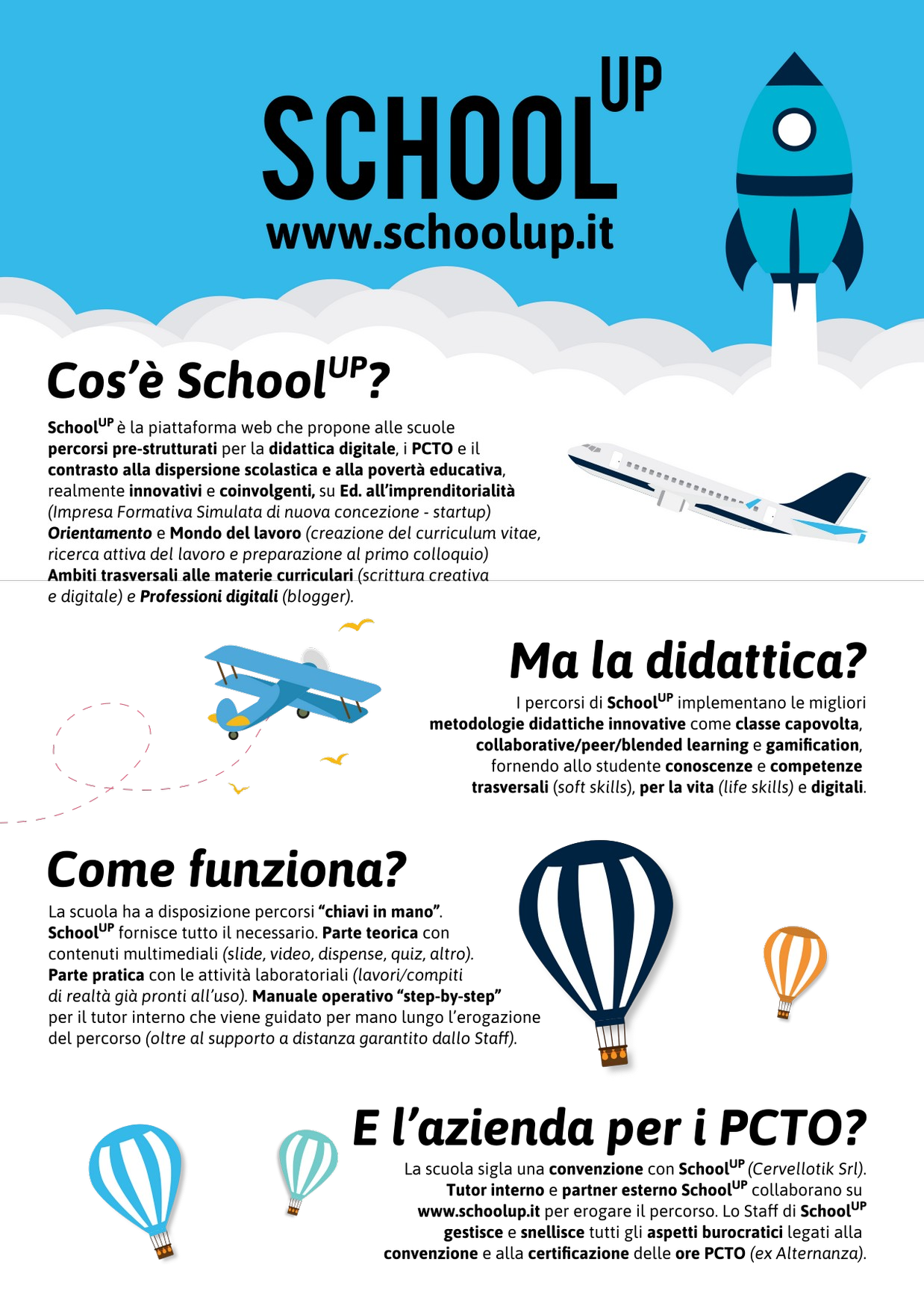 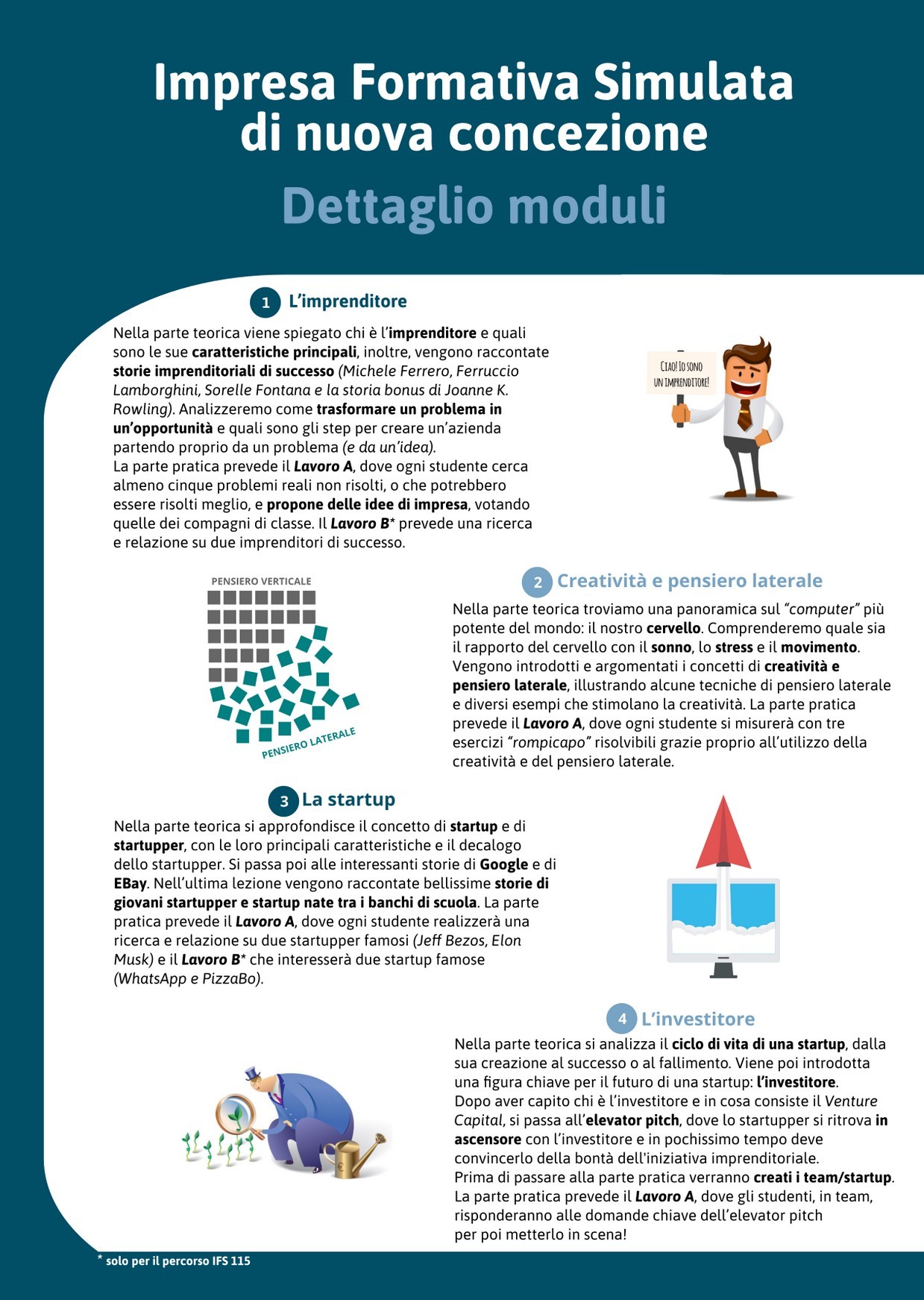 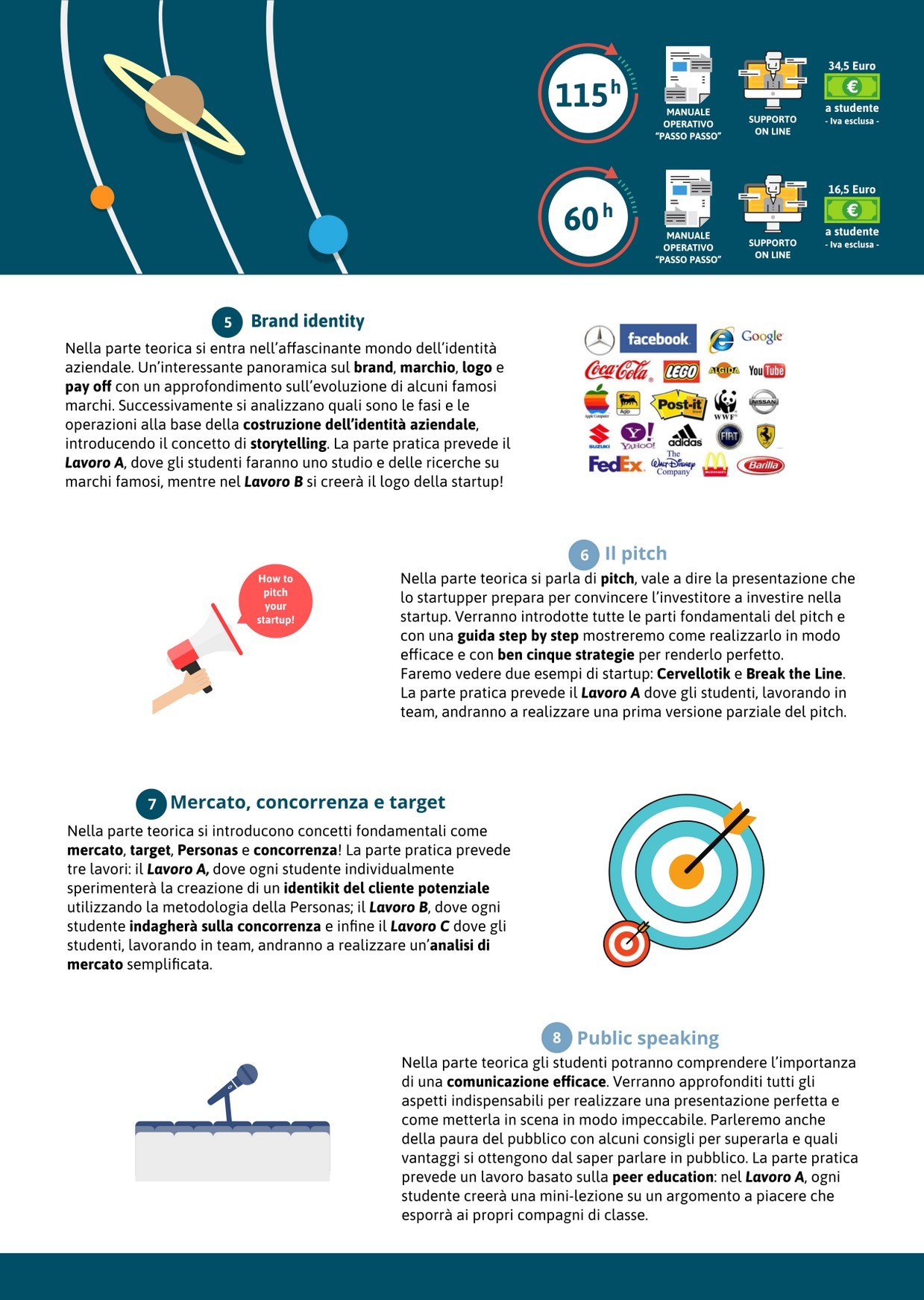 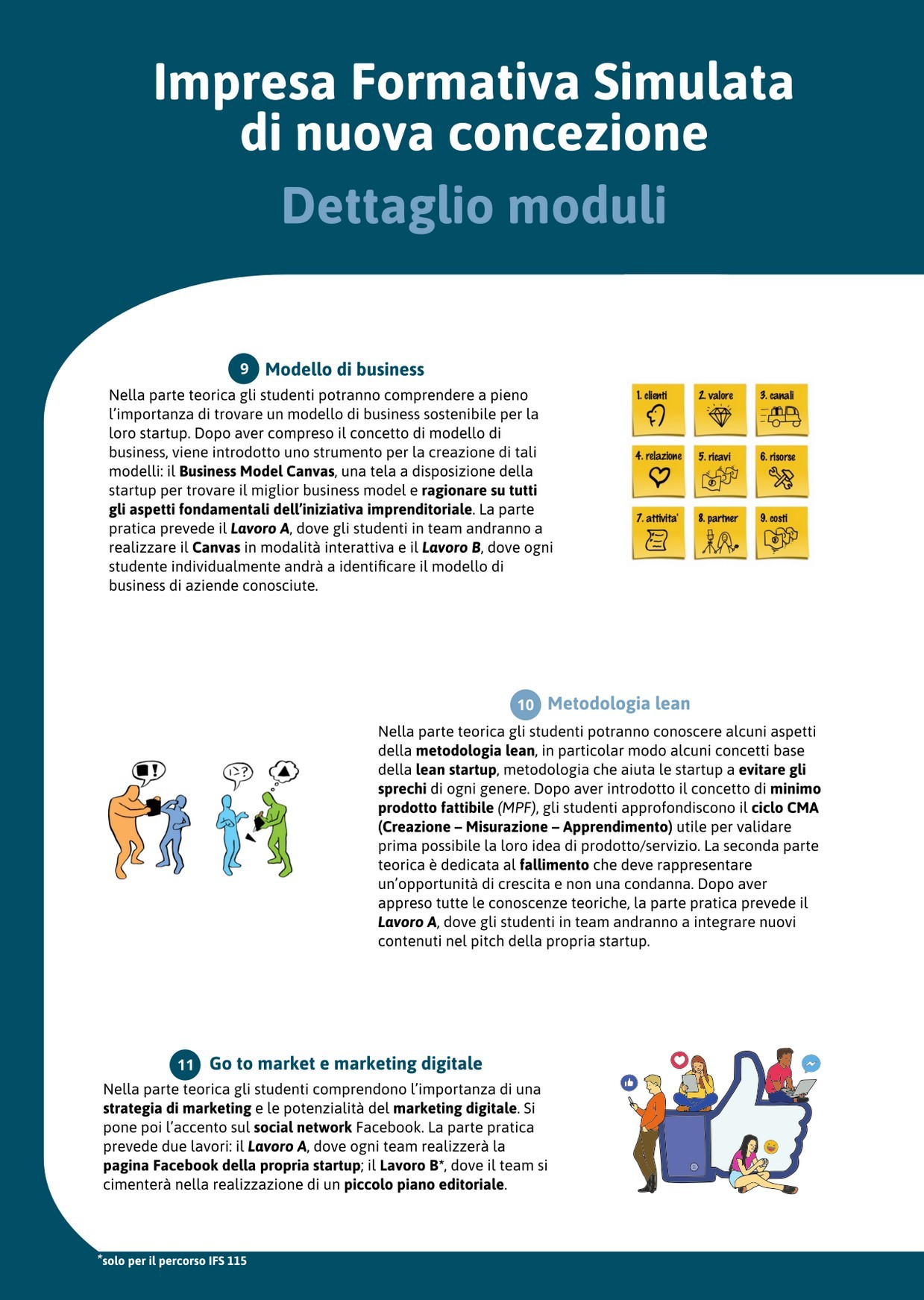 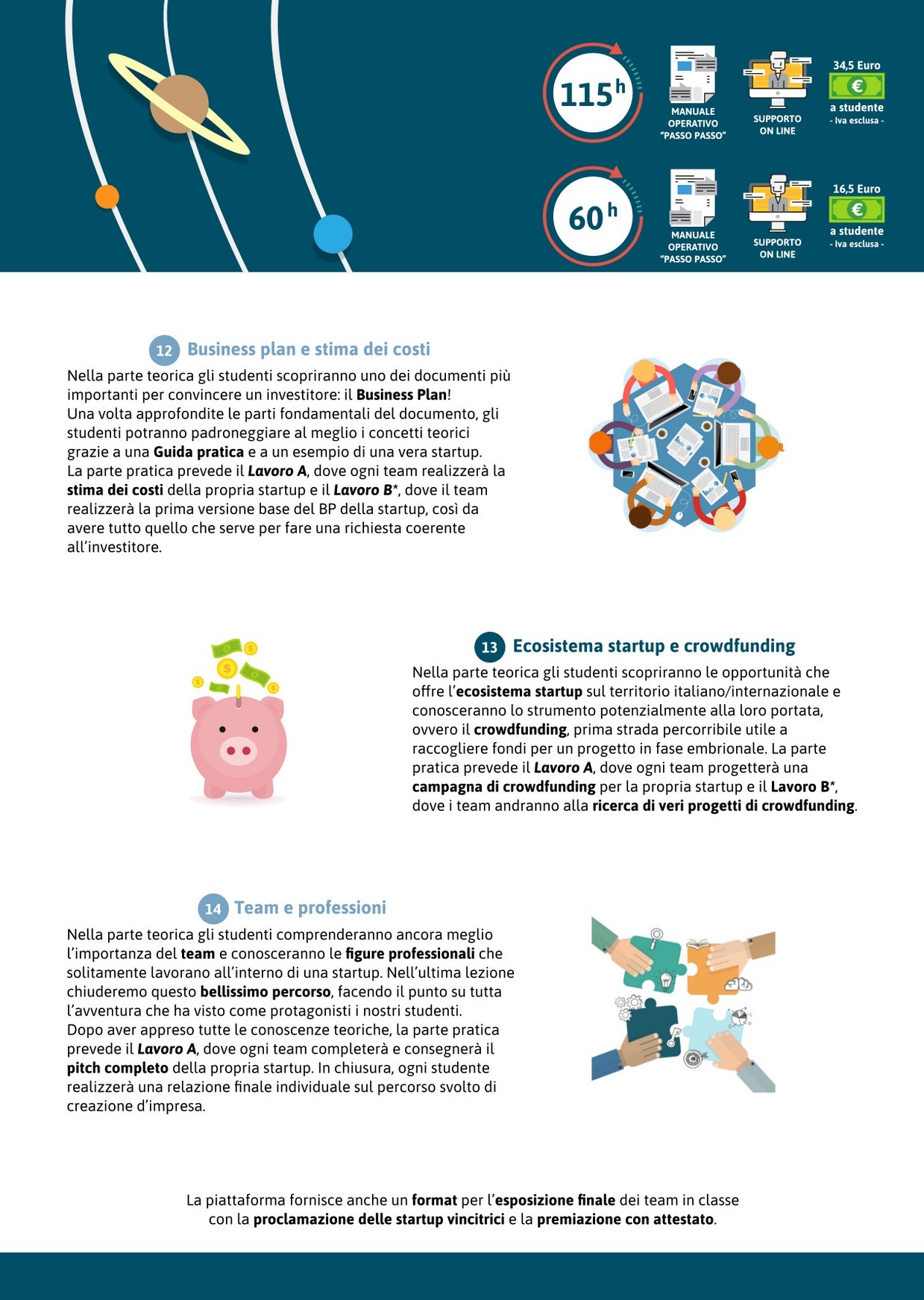 13.Approvazione del documento del 15 MaggioL’anno duemilaventitre, addì quindici del mese di maggio duemilaventitre, il consiglio di classe della V Sez. A approva il presente documento del 15 Maggio.Docente coordinatore della classe e segretario verbalizzante: Prof.ssa  Doriana CardielloSono presenti:Sono presenti:Pagina1. Breve descrizione della scuola22. Composizione del Consiglio di Classe43. Presentazione della classe, strategie ed obiettivi54. Definizione di criteri comuni per la corrispondenza tra voti e livelli di conoscenza e di Abilità105. Obiettivi conseguiti: abilità e competenze126. Programmazione svolta durante l’anno scolastico 2022/2023227.  Griglia di valutazione della prima prova scritta468. Tabella di conversione del punteggio della prima prova scritta        49   9. Griglia di valutazione della seconda prova scritta5010. Tabella di conversione del punteggio della seconda prova scritta        5111. Percorsi integrati e pluridisciplinari: Unità didattiche di apprendimento        5212. Griglia di valutazione del colloquio d’Esame5813.Progetto trasversale di Educazione Civica5914.Approvazione del Documento del 15 Maggio64MATERIAClasseIClasseIIClasseIIIClasseIVClasseVLingua e letteratura italiana44444Lingua e cultura straniera (Inglese)33333Storia e Geografia33Storia222Scienze Naturali (Scienze della Terra, Biologia, Chimica)34555Matematica54444Informatica22222Filosofia222Fisica22333Disegno e Storia dell’Arte22222Scienze Motorie e Sportive22222Religione Cattolica o Attività Alternative11111Totale ore settimanali2727303030Totale ore annuali891891990990990Docenti:MATERIA DI INSEGNAMENTOProf.ssa Francesca CappettaLingua e letteratura italianaProf.ssa Francesca CappettaStoriaProf.ssa Renata BrunoLingua IngleseProf. Rosario Guidi MatematicaProf. Domenico LandiFisicaProf.ssa Marianna GuarnieriInformaticaProf.ssa Doriana CardielloScienze NaturaliProf.ssa Carla VicariFilosofiaProf. Mario PalmieriDisegno e Storia dell’ArteProf. Andrea ForgioneScienze Motorie e SportiveProf. Andrea Forgione Attività AlternativeVotoConoscenzeCompetenzeCapacità1 -3Conoscenze inesistenti o molto lacunose con gravi errori ed espressione del tutto improprie.Non sa utilizzare gli scarsi elementi di conoscenza oppure, se guidato, lo fa con gravi errori e difficoltà applicative logiche.Compie analisi errate e non riesce a sintetizzare, né a riformulare giudizi.4Conoscenze carenti, con errori ed espressioni spesso impropriaUtilizza le conoscenze minime solo se guidato, ma con erroreCompie analisi parziali e sintesi scorrette5Conoscenze superficiali, uso parzialmente corretto del codice espressivo della disciplinaUtilizza autonomamente le conoscenze minime in modo autonomo e senza gravi erroriCogli il significato, interpreta semplici informazioni, rielabora sufficientemente6Conoscenze in media complete esposte in modo semplice e con linguaggio tecnico accettabileUtilizza le conoscenze minime in modo autonomo e senza gravi erroriCoglie il significato, interpreta semplici informazioni, rielabora sufficientemente7Conoscenze complete e se guidato approfondite, esposte con adeguato linguaggio specificoUtilizza le conoscenze in modo autonomoInterpreta le informazioni, compie semplici analisi, individua i concetti chiari, rielabora discretamente8Conoscenze complete, qualche approfondimento autonomo, esposizione corretta, proprietà linguistica e sicuro uso del codice espressivo specificoUtilizza le conoscenze in modo autonomo anche rispetto ai problemi relativamente complessiCoglie le implicazioni, compie analisi complete, rielabora i concetti principali9 – 10Conoscenze complete, approfondite ed ampliate, esposizione fluida e linguaggio specifico corretto e riccoUtilizza le conoscenze in modo autonomo e corretto anche rispetto ai problemi complessiCogli le implicazioni, compie correlazioni e analisi complete, rielabora i concetti in modo efficace  e corretto, con personale competenza espositiva  MateriaAbilitàCompetenzeITALIANOCapacità di produrre testi scritti e oraliin    maniera    originale    sul    pianoconcettuale e sul piano espressivo.Potenziamento	delle	abilitàargomentative.Rielaborazione   critica   dei   contenutiappresi.Acquisire competenze nella produzionescritta,	operando   all'interno   dellediverse tipologie testuali previste per ilnuovo esame di Stato.Saper  interpretare  un  testo  letterariocogliendone gli elementi tematici e gliaspetti linguistici e retorico-stilistici.Saper operare facendo collegamenti econfronti   critici   all'interno   di   testiletterari	e	non	letterari,contestualizzandoli	e	dandoneun’interpretazione	personale	chegarantisca progressivamente le capacitàvalutative, critiche ed estetiche.MateriaAbilitàCompetenzeSTORIAAnalizzare    una    società    in    undeterminato    momento    della    suaevoluzione   attraverso   alcuni   livelliinterpretativi	(sociale,	economico,politico, tecnologico, culturale).Cogliere analogie e differenze tra glieventi e le società di una stessa epoca.Analizzare   lo   sviluppo   economico,tecnologico e politico nella storia delNovecento.Collocare in una dimensione più ampiae planetaria gli avvenimenti storici delNovecento.Riconoscere   il   ruolo   svolto   daitotalitarismi nelle vicende del secolo.Cogliere l’influenza, ancora persistente,della storia novecentesca e delle sueideologie nella società attuale.Rielaborare   criticamente   i   contenutiappresi.Conoscere  gli  eventi  principali  dellastoria del Novecento in una prospettivadiacronica e sincronica.Saper riconoscere alcuni aspetti di basedella storia del Novecento.Sapere distinguere i fatti storici effettivida quelli delle diverse interpretazioni.Saper usare  alcuni strumenti  di  basedella ricerca storiografica.MateriaAbilitàCompetenzeLINGUAINGLESESaper  applicare  le  conoscenze  e  leabilità  esercitate  in  modo  essenzialeanche   se   talvolta   guidato.   Sapercomprendere ed analizzare i testi scritti,parlare degli argomenti trattati in modosemplice. Usare le tecniche necessarieper  elaborare  un  riassunto  orale.  Glistudenti  hanno  acquisito  mediamenteuna   buona   conoscenza   riguardo:   illessico,	fraseologiaconvenzionali,strutture   e   funzioni   linguistiche;   lapronuncia inerenti a testi specifici anchecomplessi  e  soprattutto  argomenti  dicarattere letterario.Gli  studenti  applicano  le  conoscenzeacquisite in modo abbastanza correttoed in particolare sono sufficientementein   grado   di:   esprimersi   in   modosemplice, ma corretto, sugli argomentitrattati  in  classe  sia  di  attualità  cheattinenti	all’ambito	letterario;comprendere il significato generale ditesti   o   conversazioni   di   tipologiediverse; saper produrre semplici lettureformali;  saper  analizzare,  con  sensocritico, testi e opere letterarie.MateriaAbilitàCompetenzeMATEMATICASaper calcolare il dominio di unafunzione, riportando le informazioni nel   piano   cartesiano	(funzione polinomiale, razionale, irrazionale,logaritmica, esponenziale).Saper individuare le simmetrie diuna funzione.Saper calcolare le intersezioni con gli assi e il segno di una funzione razionale   fratta,   riportando   leinformazioni nel piano cartesiano.Saper  leggere  il  grafico  di  una funzioni (dominio,   codominio,parità,  intersezioni  con  gli  assi,crescenza, iniettività).Saper calcolare i limiti di funzioni razionali intere e fratte.Calcolare limiti che si presentanosotto forma indeterminata (0/0, +∞ - ∞, ∞/∞).Calcolare i limiti destro e sinistro.Saper calcolare e rappresentare nel piano    cartesiano    gli    asintoti (verticali, orizzontali e obliqui) difunzioni razionali fratte.Disegnare il grafico probabile di una funzione.Saper determinare la derivata prima di una funzione razionale intera e fratta.Saper   determinare   massimi   eminimi e intervalli di crescenza edecrescenza di una funzione intera e razionale fratta.Saper tracciare il grafico qualitativo di una funzione razionale.Calcolare   integrali   indefiniti   edefiniti di funzioni razionali intere.Calcolare semplici aree di superfici piane.Utilizzare le tecniche e le procedure del calcolo aritmetico ed algebrica rappresentandole anche sotto forma grafica.Individuare le strategie appropriate per la soluzione di problemi.Analizzare   i   dati   e   interpretarlisviluppando	deduzione ragionamenti sugli stessi anche conl’ausilio	di rappresentazionigrafiche,  usando  consapevolmentegli   strumenti   di   calcolo   e   lepotenzialità offerte da applicazionispecifiche di tipo informatico.MateriaAbilitàCompetenzeFISICAApplicare i principi, le leggi, i teoremiin relazione alle conoscenze acquisite,risolvere problemi con un formalismoe tecniche di calcolo adeguati.Saper   utilizzare   gli   strumenti   di misura relativi all’esperimento e saper redigere una relazione di laboratorio.Saper   riconoscere   il   fenomeno, individuare le leggi e i principi che lo governano e saper risolvere problemi.Analizzare i concetti fondamentali, le leggi  e  le  teorie  che  li  regolano sapendoli contestualizzare storicamente.Osservare un fenomeno, misurare e analizzare   le   grandezze   coinvolte formulare ipotesi e proporre modelli e analogie dei vari aspetti del metodo sperimentale, dove  l’esperimento è inteso  come interrogazione ragionata dei fenomeni naturali, scelta	delle variabilisignificative, raccolta e analisi critica dei   dati   e   dell’affidabilità  di   un processo di misura, costruzione e/o validazione di modelli.Formalizzare un problema di fisica e applicare gli strumenti matematici e disciplinari   rilevanti   per   la   sua risoluzione.Comprendere   e   valutare   le   scelte scientifiche    e    tecnologiche    che interessano la società.MateriaAbilitàCompetenzeINFORMATICASaper mplementare algoritmi di calcolo numerico utilizzando un linguaggio di programmazione specifico.Comprendere le basi del calcolo numerico.Saper utilizzare dei metodi per il calcolo approssimato delle aree.Saper codificare qualche algoritmo di cifratura.Saper classificare lereti in base a vari criteriSaper riconoscere il giusto protocollo da utilizzare nello scambio fra reti.Saper riconoscerle classi di indirizzi IP.Codificare in linguaggio C alcuni algoritmi di calcolo numerico.Generare numeri pseudocasuali mediante il linguaggio C.
Implementare dei metodi per il calcolo approssimato delle areeIdentificare le varie tipologie di reti e i protocolli di trasferimento adatti al tipo di dato.Saper utilizzare le principali applicazioni di rete.MateriaAbilitàCompetenzeSCIENZENATURALICHIMICA ORGANICAIdentificare   le   diverse   ibridizzazioni   del carbonio.Classificare le reazioni organiche.Identificare gli idrocarburi a partire dai legami presenti.Scrivere le formule degli idrocarburi e attribuire i nomi IUPAC.Identificare i composti organici a partire dai gruppi funzionali presenti.Conoscere  le  principali  reazioni  delle  più importanti classi di composti organici.BIOCHIMICABIOTECNOLOGIECollegare  i  principi  della  termodinamica  ai nprocessi vitali.Conoscere la struttura delle biomolecole ed il loro ruolo.Distinguere le vie anaboliche e cataboliche.Collegare le attività delle proteine con loro Strutture.Descrivere la duplicazione del DNA.Ricostruire il percorso della sintesi proteica operata dagli acidi nucleici.Conoscere il ruolo degli enzimi di restrizione.Spiegare come si replica il DNA con la PCR.Illustrare i nuovi metodi di isolamento e di identificazione dei geni.Collegare la genomica alla proteo mica.Comprendere  le  possibili  applicazioni  delle nuove biotecnologie.Evidenziare i limiti attuali delle biotecnologie.Collegare le caratteristiche dei microrganismi utilizzati con le caratteristiche dei prodotti ottenuti.Spiegare    l’evoluzione    del    concetto    di Biocompatibilità.SCIENZE DELLA TERRAComprendere   le   relazioni   tra   i   fenomenivulcanici e i flussi di calore all’interno della terraRiconoscere il legame fra tipo di magma e tipo di attività vulcanica. Costruire   un   modello   del   processo   fisico all’origine di un terremoto.Riconoscere quali sono e come si utilizzano le scale sismiche.Comprendere le cause della dinamicità della Litosfera.Collegare i tipi di deformazione della crosta terrestre alle diverse modalità di orogenesi.Distinguere le diverse origini delle struttureterrestri in base alla teoria della tettonica delle placche.Possedere i contenuti fondamentali di chimica ePossedere i contenuti fondamentali di chimica ePossedere i contenuti fondamentali di chimica e  Possedere i contenuti fondamentali di chimica e biotecnologie, padroneggiandone il linguaggio, le procedure e i metodi di indagine anche attraverso esemplificazioni operative dilaboratoriPossedere l’abitudine al ragionamento rigorosoe   alla   verifica   anche   attraverso   attivitàlaboratoriali.Posto   un   problema,   saper   progettare   eorganizzare un esperimento o una osservazionescientifica.Saper relazionare le attività svolte utilizzando unlinguaggio  specifico  anche  con  l’ausilio  dirappresentazioni grafiche.Saper  applicare  le  conoscenze  acquisite  asituazioni della vita reale, anche per porsi inmodo critico e consapevole di fronte ai temi dicarattere scientifico e tecnologico della societàattuale.MateriaAbilitàCompetenzeFILOSOFIAGli alunni hanno esposto con serenità le loro conoscenze, migliorando anche le capacità espressive.Durante il percorso didattico si è potuto individuare il grado di preparazione, il loro ritmo di  apprendimento,  le loro capacità espressive	e    la	loro disponibilità  ad  ampliare  le  proprie conoscenze.Ad alcuni alunni, dotati di una discreta preparazione  di  base  e  di  capacità espressive, se ne contrapponevano, altri più  insicuri  presentando  alcune  con difficoltà, dunque bisognosi di essere seguiti con    puntualità e   con sollecitazioni, mediante spiegazioni più semplici e semplificate.MateriaAbilitàCompetenzeDISEGNOESTORIADELL’ARTEAbilità	nella classificazione dell'opera   d'arte   in   base   alla strumentazione didattica a disposizione (in special modo se appartenente  all’arte contemporanea), senza diffidenza, preconcetti	o stereotipati   criteri   di  estetica, cercando di capire le ragioni che l'anno prodotta.Riconoscimento delle potenzialità delle   tecnologie   rispetto   al contesto culturale e sociale in cui vengono applicate.Abilità	di base	nella  rappresentazione   grafica   e   di letttura   di   tavole   grafiche    di diverso tipo.Utilizzazione degli strumenti  fondamentali per una fruizione consapevole del patrimonio artistico.Utilizzazione    e    produzione    di    testi multimediali (presentazioni in Power Point, mappe concettuali, ecc.).Lettura di un’opera d’arte da diversi punti di vista (composizione,  materiali  e  tecniche, caratteri   stilistici,	significati   e   valori simbolici,   funzioni,   committenza   ecc.); collocazione dell’opera d’arte studiata nel relativo contesto storico-culturale.Consapevolezza del ruolo che il patrimonio artistico ha avuto nello sviluppo della storia della cultura come testimonianza di civiltà nella  quale  ritrovare  la  propria  e  l’altrui identità.Utilizzazione  di  una  terminologia  e  una sintassi descrittiva appropriate e acquisizione di adeguate competenze relative alle tecniche del  linguaggio  visivo,  in  particolare  del disegno geometrico ed architettonico.MateriaAbilitàCompetenzeSCIENZEMOTORIEESPORTIVEElaborare risposte motorie sempre più efficaci.Saper    assumere    postureadeguate in   presenza   di   carichi.Organizzare   percorsi   e   allenamentimirati    rispettando    i    principi    di allenamento.Migliorare   la   mobilità   articolare   e l' elasticità	muscolare:   affinare   la coordinazione   generale   e   specifica.Sperimentare    tecniche	espressivo-comunicative.Praticare alcuni sport adottando gesti tecnici   fondamentali   e   strategie   di gioco.Assumere comportamenti rispettosi dei principi  di  prevenzione  e  sicurezza.Adeguare la propria alimentazione in base alle conoscenze acquisite in tema di salute e benessere.Praticare attività motorie adeguandosi ai contesti   e   sfruttando   al   meglio   le proprie potenzialità organico funzionali di resistenza, forza e velocità. Sapersi auto valutare.Saper   rielaborare   schemi   motori   di gestione di gioco e di organizzazione arbitrale.	Saper	riprodurre	e memorizzare sequenze motorie complesse a corpo libero e con attrezzi in forma    guidata    e//o creata personalmente.   Saper   realizzare   in modo adeguato il linguaggio motorio.Cooperare con i compagni di squadra esprimendo   al   meglio   le   proprie potenzialità.   Promuovere   il   rispetto delle regole e del fair play.Essere    i grado    di    applicare operativamente le conoscenze inerenti le  funzioni  del  nostro  corpo  per  il mantenimento    della    salute,    della prevenzione   degli   infortuni   e   della sicurezza.INDICATORIGENERALIDESCRITTORI(MAX 60 pt)DESCRITTORI(MAX 60 pt)DESCRITTORI(MAX 60 pt)DESCRITTORI(MAX 60 pt)DESCRITTORI(MAX 60 pt)108642Ideazione, pianificazione e organizzazione del testoefficaci e puntualinel complesso efficaci e puntualiparzialmente efficaci e poco puntualiconfuse ed impuntualidel tutto confuseed impuntuali108642Coesione e coerenza testualecompleteadeguateparzialiscarseassenti108642Ricchezza e padronanza lessicalepresente e completaadeguatepoco presente e parzialescarseassenti108642Correttezza grammaticale (ortografia, morfologia, sintassi); uso corretto ed efficace della punteggiaturacompleta;presenteadeguata (con imprecisioni e alcuni errori non gravi);complessivamente presenteparziale (con imprecisioni e alcuni errori gravi);parzialescarsa (con imprecisioni e molti errori gravi);scarsoassente;assente108642Ampiezza e precisione delle conoscenze e dei riferimenti culturalipresentiadeguateparzialmente presentiscarseassenti108642Espressione di giudizi critici e valutazione personalepresenti e correttenel complesso presenti e corretteparzialmentepresenti e/o parzialmente correttescarsee/o scorretteassentiPUNTEGGIO PARTE GENERALEINDICATORI SPECIFICIDESCRITTORI(MAX 40 pt)DESCRITTORI(MAX 40 pt)DESCRITTORI(MAX 40 pt)DESCRITTORI(MAX 40 pt)DESCRITTORI(MAX 40 pt)108642Rispetto dei vincoli posti dalla consegna (ad esempio, indicazioni di massima circa la lunghezza del testo – se presenti – o indicazioni circa la forma parafrasata o sintetica della rielaborazione)completoadeguatoparziale/incompletoscarsoassente108642Capacità di comprendere il testo nel senso complessivo e nei suoi snodi tematici e stilisticicompletaadeguataparzialescarsaassente108642Puntualità nell’analisi lessicale, sintattica, stilistica e retorica (se richiesta)completaadeguataparzialescarsaassente108642Interpretazione corretta e articolata del testopresentenel complesso presenteparzialescarsaassentePUNTEGGIO PARTE SPECIFICAPUNTEGGIO TOTALEINDICATORIGENERALIDESCRITTORI(MAX 60 pt)DESCRITTORI(MAX 60 pt)DESCRITTORI(MAX 60 pt)DESCRITTORI(MAX 60 pt)DESCRITTORI(MAX 60 pt)108642Ideazione, pianificazione e organizzazione del testoefficaci e puntualinel complesso efficaci e puntualiparzialmente efficaci e poco puntualiconfuse ed impuntualidel tutto confuseed impuntuali108642Coesione e coerenza testualecompleteadeguateparzialiscarseassenti108642Ricchezza e padronanza lessicalepresente e completaadeguatepoco presente e parzialescarseassenti108642Correttezza grammaticale (ortografia, morfologia, sintassi); uso corretto ed efficace della punteggiaturacompleta;presenteadeguata (con imprecisioni e alcuni errori non gravi);complessivamente presenteparziale (con imprecisioni e alcuni errori gravi);parzialescarsa (con imprecisioni e molti errori gravi);scarsoassente;assente108642Ampiezza e precisione delle conoscenze e dei riferimenti culturalipresentiadeguateparzialmente presentiscarseassenti108642Espressione di giudizi critici e valutazione personalepresenti e correttenel complesso presenti e corretteparzialmentepresenti e/o parzialmente correttescarsee/o scorretteassentiPUNTEGGIO PARTE GENERALEINDICATORI SPECIFICIDESCRITTORI(MAX 40 pt)DESCRITTORI(MAX 40 pt)DESCRITTORI(MAX 40 pt)DESCRITTORI(MAX 40 pt)DESCRITTORI(MAX 40 pt)108642Individuazione corretta di tesi e argomentazioni presenti nel testo propostopresentenel complessopresenteparzialmente presentescarsa e/o nel complesso scorrettascorretta1512963Capacità di sostenere con coerenza un percorso ragionato adoperando connettivi pertinentsoddisfacenteadeguataparzialescarsaassente1512963Correttezza e congruenza dei riferimenti culturali utilizzati per sostenere l’argomentazionepresentinel complesso presentiparzialmente presentiscarseassentiPUNTEGGIO PARTE SPECIFICAPUNTEGGIO TOTALEINDICATORIGENERALIDESCRITTORI(MAX 60 pt)DESCRITTORI(MAX 60 pt)DESCRITTORI(MAX 60 pt)DESCRITTORI(MAX 60 pt)DESCRITTORI(MAX 60 pt)108642Ideazione, pianificazione e organizzazione del testoefficaci e puntualinel complesso efficaci e puntualiparzialmente efficaci e poco puntualiconfuse ed impuntualidel tutto confuseed impuntuali108642Coesione e coerenza testualecompleteadeguateparzialiscarseassenti108642Ricchezza e padronanza lessicalepresente e completaadeguatepoco presente e parzialescarseassenti108642Correttezza grammaticale (ortografia, morfologia, sintassi); uso corretto ed efficace della punteggiaturacompleta;presenteadeguata (con imprecisioni e alcuni errori non gravi);complessivamente presenteparziale (con imprecisioni e alcuni errori gravi);parzialescarsa (con imprecisioni e molti errori gravi);scarsoassente;assente108642Ampiezza e precisione delle conoscenze e dei riferimenti culturalipresentiadeguateparzialmente presentiscarseassenti108642Espressione di giudizi critici e valutazione personalepresenti e correttenel complesso presenti e corretteparzialmentepresenti e/o parzialmente correttescarsee/o scorretteassentiPUNTEGGIO PARTE GENERALEINDICATORI SPECIFICIDESCRITTORI(MAX 40 pt)DESCRITTORI(MAX 40 pt)DESCRITTORI(MAX 40 pt)DESCRITTORI(MAX 40 pt)DESCRITTORI(MAX 40 pt)108642Pertinenza del testo rispetto alla traccia e coerenza nella formulazione del titolo e dell’eventuale suddivisione in paragraficompletaadeguataparzialescarsaassente1512963Sviluppo ordinato e lineare dell’esposizionepresentenel complesso presenteparzialescarsoassente1512963Correttezza e articolazione delle conoscenze e dei riferimenti culturalipresentinel complesso presentiparzialmente presentiscarseassentiPUNTEGGIO PARTE SPECIFICAPUNTEGGIO TOTALEIndicatore (correlato agli obiettivi della prova)  Punteggio max per ogniindicatore (totale 20)ComprendereAnalizzare la situazione problematica. Identificare i dati ed interpretarli. Effettuare gli eventuali collegamenti e adoperare i codici grafico-simbolici necessari.5IndividuareConoscere i concetti matematici utili alla soluzione. Analizzare possibili strategie risolutive ed individuare la strategia più adatta.6Sviluppare il processo risolutivoRisolvere la situazione problematica in maniera coerente, completa e corretta, applicando le regole ed eseguendo i calcoli necessari.5ArgomentareCommentare e giustificare opportunamente la scelta della strategia risolutiva, i passaggi fondamentali del processo esecutivo e la coerenza dei risultati al contesto del problema.4Area TematicaArea TematicaClasse: V LES sez. AClasse: V LES sez. APrerequisiti (disciplinari e linguistici): -Capacità di intervenire in modo pertinente rispettando il proprio turno.-Discutere e riferire quanto appreso - Conoscere la lingua inglese in un livello pre-intermediate-Capacità di “planning”e “organizing” Abilità: - Spirito di iniziativa e intraprendenza- Assumere e svolgere compiti e iniziative- Trovare nuove soluzioni per sperimentare problemi;- Adottare strategie di problem solvingObiettivi trasversali (Competenze in uscita) - Utilizzare le tecnologie digitali come ausilio per la cittadinanza attiva. - Osservare e identificare fenomeni- Imparare a imparare- Comunicare- Individuare collegamenti e relazioni- Acquisire ed interpretare l’informazione- Progettare- Applicare la soluzione e commentare i risultati.- Capacità di utilizzare i diversi device correttamente, di rispettare i comportamenti nella rete e di navigare in modo sicuro.Periodo (ore) e tempistica (quadrimestre) Secondo quadrimestreAUTOVALUTAZIONE, VERIFICA E VALUTAZIONE -La verifica conclusiva terrà conto dell’impegno, della partecipazione attiva di ciascun componente e dell’elaborato prodotto.-La valutazione terrà, altresì, conto della situazione di partenza del gruppo classe, del percorso laboratoriale, del rispetto delle tempistiche e delle competenze disciplinari acquisite.Metodologie e Strumenti  - Lezione frontale- Lezione interattiva: condivisione di idee, argomentazioni sulle proposte fatte.- Utilizzo delle nuove tecnologie.- Attività di gruppo; attività di cooperative learning.Struttura Unità:il lavoro minorile in Italia e nel mondo Italiano: Giovanni Verga, “Rosso Mal peloPasolini, “i ragazzi di Vita” Storia:La tutela dell’infanzia nella Costituzione;Rivoluzione industriale;Rivoluzione francese;Filosofia:Karl Marx. Scienze umane:C. Marx e il capitalismo;Differenze nell’educazione tra Paesi “ricchi” e “poveri” del globo; L’importanza del rispetto dei diritti dell’uomo.Storia dell’arte:Emilio Longoni, la venditrice di frutta;Divisionismo;Carlo Fontana, l’acquaiolo; Lingua inglese:Dickens;Oliwer Twist; Informatica: database Scienze Naturali:I minerali e le rocce Matematica: Teorema di rolle;Teorema di langrange; Teorema di Cauchy; Fisica:  Potenziale elettrico e il lavoro della forza elettrica; Scienze Motorie:L postura;La contrazione muscolare; Stile di vita dei lavoratori;Struttura Unità:La FolliaItalianoLuigi Pirandello; Così è (se vi piace) - Enrico IV, 1922; Svevo; La Coscienza di ZenoStoriaHitler, la follia della sua politica; I regimi totalitari del ‘900Disegno e storia dell’arteMunch, L’urlo Van Gogh “Autoritratto con orecchio bendato” Durer “Melancholia”MatematicaIl teorema di Weierstrass. Funzioni reali Massimi e minimiFisicaAlbert Einstein: la sottile differenza tra genio e follia.FilosofiaFreud.Scienze naturaliLa follia della natura: i terremoti, i vulcani.IngleseEmily Brontë – Wuthering Heights  InformaticaModellazione DatiScienze MotorieSistema nervoso Sistema simatico e parasimpatico L’attività fisica per il benessere mentaleStruttura Unità:L’innovazioneItalianoIl Futurismo – Marinetti; Manifesto Futurista 1909; Innovazione nel teatro di PirandelloStoriaFordismo e Taylorismo; Le innovazioni nel Primo conflitto MondialeDisegno e storia dell’arteIl Futurismo di Boccioni; L’arte che incontra le nuove tecnologie;  La fotografia;Matematica:La ricerca dei massimi e dei minimi;Derivate;FisicaI circuiti elettrici;FilosofiaPopper;Scienze naturaliLe principali applicazioni delle biotecnologie;I biopolimeri;IngleseOrwell - 1984InformaticaChiavi e AttributiScienze MotorieIl Doping La corruzione nello sport Educazione alla saluteStruttura Unità:L’innovazioneItalianoPrimo Levi; Se questo è un uomo Saba; Avevo Svevo; La Coscienza di ZenoStoriaLe leggi razziali; Imperialismo e razzismo nel 900Disegno e storia dell’arteLa vicenda del quadro “Ritratto di Adele Bloch Bauer I” di Klimt  Marc Chagall (artista di origini ebree che è stato costretto a scappare in America per sfuggire alla persecuzione degli ebrei). Arte africana e influenza su PicassoFugazzotto “Trittico di Scimmie”MatematicaLimite di una funzione. Limiti finiti e limiti infinitiFisicaAlbert Einstein, le origini ebree e l’ordigno nucleare.FilosofiaNietzsche.Scienze naturaliIl DNA. L’evoluzione di DarwinIngleseHarper Lee “To Kill Mockimgbird”InformaticaDatabase locali e di reteScienze MotorieMovimento Balilla Il Fair Play Lo sport come unioneStruttura Unità:Il razzismoItalianoPrimo Levi; Se questo è un uomo Saba; Avevo – Svevo; La Coscienza di ZenoStoria Le leggi razziali; Imperialismo e razzismo nel 900Disegno e storia dell’arteLa vicenda del quadro “Ritratto di Adele Bloch Bauer I” di Klimt  Marc Chagall (artista di origini ebree che è stato costretto a scappare in America per sfuggire alla persecuzione degli ebrei).Arte africana e influenza su Picasso Fugazzotto “Trittico di Scimmie”MatematicaLimite di una funzione. Limiti finiti e limiti infinitiFisicaAlbert Einstein, le origini ebree e l’ordigno nucleare.FilosofiaNietzsche.Scienze naturaliIl DNA. l’evoluzione di DarwinIngleseHarper Lee “To Kill Mockimgbird”InformaticaDatabase locali e di reteScienze MotorieMovimento Balilla Il Fair Play Lo sport come unioneStruttura Unità:SportItalianoUmberto Saba; Goal D’Annunzio – Gianni Rodari; Storia di un palloneStoriaSport e fascismo;sport e nazismoDisegno e storia dell’arteRenato Guttuso e lo sport. La bicicletta nell’arte da Leonardo ai futuristi verso la ruota di DuchampMatematica Integrali. Calcolo delle aree.DerivateFisicaMoto e velocità della luce, teoria della relatività.FilosofiaGlobalizzazione e multiculturalismo.Scienze naturaliIl metabolismo glucidico. I vari apparati (scheletrico, muscolare, cardiocircolatorio)IngleseV. Woolf “Mrs Dalloway” – ritorno all’essere inglese di SeptimusInformaticaIl linguaggio SQLScienze MotoriePallacanestro PallavoloCalcio: gli sport di squadraStruttura Unità:Le tecnologie e il suo cambiamentoItalianoIl Futurismo e il progresso tecnologico.StoriaIl progresso tecnologico e il pieno decollo industriale nell’Italia giolittiana; Rivoluzioni industrialiDisegno e storia dell’arteLe mostre immersive (la realtà virtuale trasforma la visione in percezione). La fotografiaMatematicaTeorema di Rolle. Teorema di Lagrange Teorema di CauchyFisicaLa corrente elettrica nei liquidi e nei gas (batterie a ioni e litio).FilosofiaIl Positivismo e Comte.Scienze naturaliLa tecnologia del DNA ricombinante.IngleseOrwell - 1984InformaticaDatabaseScienze MotorieLa Match analysis La var Paramorfismi e  Dismorfismi Struttura Unità:La libertà e i limiti della libertàItalianoElsa Morante, L’isola di Arturo Verga; Libertà – Foscolo; e ultime lettere di Jacopo OrtisStoriaIL boom economico tra gli anni ’50 e ’60: libertà e protezionismo.Disegno e storia dell’arteLa statua “Dea della Democrazia” eseguita in piazza Tienanmen a Pechino nel 1989. La statua della libertà 1886MatematicaTeorema dell’unicità del limite. Limite di uaìna funzione FisicaLa carica elettricaFilosofiaShopenhauer, Il pendolo, dolore, piacere e gioia.Scienze naturaliLa clonazione del DNA. I polimeriIngleseS. Beckett – Waiting for Godot InformaticaChiavi e AttributiScienze MotorieLe olimpiadi Fair Play: regole principali Lo sport come democrazia Struttura Unità:La bellezza della diversitàItalianoGiuseppe Ungaretti, In memoria;L’Estetismo, D’Annunzio; Il PiacereStoriaLa prima guerra mondiale: un momento di incontro-scontro di culture diverse.Disegno e storia dell’arteFrida Kalo. Van Gogh la diversità che diventa genialitàMatematicaSignificato di derivata. Significato geometrico di derivateFisicaLa carica elettrica e la legge di CoulombFilosofiaMulticuturalismo.Scienze naturaliLe versatili proprietà chimiche del carbonio. La tavola periodica e la diversità degli elementi IngleseOscar Wilde (vita) – The Picture of Dorian GrayInformaticaModellazione DatiScienze MotorieLe olimpiadi Le paralimpiadi Special Olympics Struttura Unità:La fede e i giovani nel nuovo millennioItalianoElio Vittorini, Conversazioni in Sicilia; Ungaretti, La Madre; Pascoli, Fede.StoriaIl Concilio Vaticano II.Disegno e storia dell’artePaul Gauguin, Da dove veniamo? Chi siamo? Dove andiamo?MatematicaTeorema di Lagrance. / Concetto di derivataFisicaIl campo elettricoFilosofiaKierkegaard.Scienze naturaliLe colture cellulari (cellule staminali).IngleseJoyce (vita religiosa) – la religione in UlyssesInformaticaIl linguaggio SQLScienze MotorieCapacità motorie / abilità motorie / rispetto dell’avversarioStruttura Unità:La visione e il sognoItalianoDino Campana, Canti orfici; Pirandello, Tu Ridi; Pascoli, Sogno ( da Myricae)StoriaLa ricostruzione europea post-bellica. Il sogno dell’Europa unita (dalla CECA all’UE).Disegno e storia dell’arteMagritte, La condizione umana I; Dalì, La persistenza della memoria.MatematicaTeorema di Cauchy. Concetto di derivataFisicaI condensatori in serie e in paralleloFilosofiaFreud e la psicoanalisi.Scienze naturaliI fenomeni sismici.IngleseShakespeare “Midsummer Night’s Dream”InformaticaDatabase Locali e di reteScienze MotorieLe olimpiadi; La piramide dell’attività fisica; Lo sport come professioneStruttura Unità:La generazione netflix LA GENERAZIONE NETFLIXItalianoGabriele d’Annunzio e il rapporto con il cinema.StoriaLa cultura e il cinema durante il fascismo; il passaggio alla televisione ed Internet, come mezzi di comunicazione della modernità.Disegno e storia dell’arteAndy Warhol e la Pop Art.MatematicaTeorema della media.  IntegraliFisicaI generatori di tensione e i circuiti elettriciFilosofiaLa globalizzazione.Scienze naturaliI lipidi. / Gli zuccheriIngleseOrwell - 1984InformaticaDatabaseScienze MotorieLa sedentarietà Rapporto Tecnologia e sport Salute e benessereStruttura Unità:Il femminismo ItalianoSibilla Aleramo, Una donna  L’idea di donna di Svevo, Renata Viganò “Agnese va a morire”StoriaLe SuffragetteDisegno e storia dell’arteFrida Kahlo Artemisia GentileschiMatematicaAda LovelaceFisicaLise MeitnerFilosofiaSimone Weil e il femminismoScienze NaturaliMarie Curie, premio Nobel per la chimica per la scoperta del radio e del polonioIngleseVirginia Woolf “To the Lighthouse”InformaticaIl DBMS Microsoft AccessScienze MotorieGinnastica pre e post part Apparato riproduttivo La posturaIndicatoriLivelliDescrittoriPuntiPunteggioAcquisizione dei contenuti e dei metodi delle diverse discipline del curricolo, con particolare riferimento a quelle d’indirizzoINon ha acquisito i contenuti e i metodi delle diverse discipline, o li ha acquisiti in modo estremamente frammentario e lacunoso.0.50-1Acquisizione dei contenuti e dei metodi delle diverse discipline del curricolo, con particolare riferimento a quelle d’indirizzoIIHa acquisito i contenuti e i metodi delle diverse discipline in modo parziale e incompleto, utilizzandoli in modo non sempre appropriato.1.50-2.50Acquisizione dei contenuti e dei metodi delle diverse discipline del curricolo, con particolare riferimento a quelle d’indirizzoIIIHa acquisito i contenuti e utilizza i metodi delle diverse discipline in modo corretto e appropriato.3-3.50Acquisizione dei contenuti e dei metodi delle diverse discipline del curricolo, con particolare riferimento a quelle d’indirizzoIVHa acquisito i contenuti delle diverse discipline in maniera completa e utilizza in modo consapevole i loro metodi.4-4.50Acquisizione dei contenuti e dei metodi delle diverse discipline del curricolo, con particolare riferimento a quelle d’indirizzoVHa acquisito i contenuti delle diverse discipline in maniera completa e approfondita e utilizza con piena padronanza i loro metodi.5Capacità di utilizzare le conoscenze acquisite e di collegarle tra loroINon è in grado di utilizzare e collegare le conoscenze acquisite o lo fa in modo del tutto inadeguato0.50-1Capacità di utilizzare le conoscenze acquisite e di collegarle tra loroIIÈ in grado di utilizzare e collegare le conoscenze acquisite con difficoltà e in modo stentato1.50-2.50Capacità di utilizzare le conoscenze acquisite e di collegarle tra loroIIIÈ in grado di utilizzare correttamente le conoscenze acquisite, istituendo adeguati collegamenti tra le discipline3-3.50Capacità di utilizzare le conoscenze acquisite e di collegarle tra loroIVÈ in grado di utilizzare le conoscenze acquisite collegandole in una trattazione pluridisciplinare articolata4-4.50Capacità di utilizzare le conoscenze acquisite e di collegarle tra loroVÈ in grado di utilizzare le conoscenze acquisite collegandole in una trattazione pluridisciplinare ampia e approfondita5Capacità di argomentare in maniera critica e personale, rielaborando i contenuti acquisitiINon è in grado di argomentare in maniera critica e personale, o argomenta in modo superficiale e disorganico0.50-1Capacità di argomentare in maniera critica e personale, rielaborando i contenuti acquisitiIIÈ in grado di formulare argomentazioni critiche e personali solo a tratti e solo in relazione a specifici argomenti1.50-2.50Capacità di argomentare in maniera critica e personale, rielaborando i contenuti acquisitiIIIÈ in grado di formulare semplici argomentazioni critiche e personali, con una corretta rielaborazione dei contenuti acquisiti3-3.50Capacità di argomentare in maniera critica e personale, rielaborando i contenuti acquisitiIVÈ in grado di formulare articolate argomentazioni critiche e personali, rielaborando efficacemente i contenuti acquisiti4-4.50Capacità di argomentare in maniera critica e personale, rielaborando i contenuti acquisitiVÈ in grado di formulare ampie e articolate argomentazioni critiche e personali, rielaborando con originalità i contenuti acquisiti5Ricchezza e padronanza lessicale e semantica, con specifico riferimento al linguaggio tecnico e/o di settore, anche in linguastranieraISi esprime in modo scorretto o stentato, utilizzando un lessico inadeguato0.50Ricchezza e padronanza lessicale e semantica, con specifico riferimento al linguaggio tecnico e/o di settore, anche in linguastranieraIISi esprime in modo non sempre corretto, utilizzando un lessico, anche di settore, parzialmente adeguato1Ricchezza e padronanza lessicale e semantica, con specifico riferimento al linguaggio tecnico e/o di settore, anche in linguastranieraIIISi esprime in modo corretto utilizzando un lessico adeguato, anche in riferimento al linguaggio tecnico e/o di settore1.50Ricchezza e padronanza lessicale e semantica, con specifico riferimento al linguaggio tecnico e/o di settore, anche in linguastranieraIVSi esprime in modo preciso e accurato utilizzando un lessico, anche tecnico e settoriale, vario e articolato2Ricchezza e padronanza lessicale e semantica, con specifico riferimento al linguaggio tecnico e/o di settore, anche in linguastranieraVSi esprime con ricchezza e piena padronanza lessicale e semantica, anche in riferimento al linguaggio tecnico e/o di settore2.50Capacità di analisi e comprensione della realtà in chiave di cittadinanza attiva a partire dalla riflessione sulle esperienzepersonaliINon è in grado di analizzare e comprendere la realtà a partire dalla riflessione sulle proprie esperienze, o lo fa in modo inadeguato0.50Capacità di analisi e comprensione della realtà in chiave di cittadinanza attiva a partire dalla riflessione sulle esperienzepersonaliIIÈ in grado di analizzare e comprendere la realtà a partire dalla riflessione sulle proprie esperienze con difficoltà e solo se guidato1Capacità di analisi e comprensione della realtà in chiave di cittadinanza attiva a partire dalla riflessione sulle esperienzepersonaliIIIÈ in grado di compiere un’analisi adeguata della realtà sulla base di una corretta riflessione sulle proprie esperienze personali1.50Capacità di analisi e comprensione della realtà in chiave di cittadinanza attiva a partire dalla riflessione sulle esperienzepersonaliIVÈ in grado di compiere un’analisi precisa della realtà sulla base di una attenta riflessione sulle proprie esperienze personali2Capacità di analisi e comprensione della realtà in chiave di cittadinanza attiva a partire dalla riflessione sulle esperienzepersonaliVÈ in grado di compiere un’analisi approfondita della realtà sulla base di una riflessione critica e consapevole sulle proprie esperienze personali2.50PUNTEGGIO DELLA PROVAPUNTEGGIO DELLA PROVAPUNTEGGIO DELLA PROVAPUNTEGGIO DELLA PROVACLASSE QUINTA LICEO SCIENTIFICO OPZIONE SCIENZE APPLICATECLASSE QUINTA LICEO SCIENTIFICO OPZIONE SCIENZE APPLICATECLASSE QUINTA LICEO SCIENTIFICO OPZIONE SCIENZE APPLICATECLASSE QUINTA LICEO SCIENTIFICO OPZIONE SCIENZE APPLICATECLASSE QUINTA LICEO SCIENTIFICO OPZIONE SCIENZE APPLICATECLASSE QUINTA LICEO SCIENTIFICO OPZIONE SCIENZE APPLICATECLASSE QUINTA LICEO SCIENTIFICO OPZIONE SCIENZE APPLICATEObiettiviPromuovere la comprensione del ruolo essenziale che le istituzioni hanno storicamente svolto e continuano a svolgere oggi, come basi per lo svolgimento della vita democratica attraverso l’approfondimento di alcuni elementi fondamentali del diritto che la regolano. Elevare il senso di efficacia civica, l’impatto che i cittadini possono avere sulle politiche a tutti i livelli di governo, sul carattere e sugli scopi delle associazioni e degli sforzi della società civile. Promuovere la comprensione del ruolo essenziale che le istituzioni hanno storicamente svolto e continuano a svolgere oggi, come basi per lo svolgimento della vita democratica attraverso l’approfondimento di alcuni elementi fondamentali del diritto che la regolano. Elevare il senso di efficacia civica, l’impatto che i cittadini possono avere sulle politiche a tutti i livelli di governo, sul carattere e sugli scopi delle associazioni e degli sforzi della società civile. Promuovere la comprensione del ruolo essenziale che le istituzioni hanno storicamente svolto e continuano a svolgere oggi, come basi per lo svolgimento della vita democratica attraverso l’approfondimento di alcuni elementi fondamentali del diritto che la regolano. Elevare il senso di efficacia civica, l’impatto che i cittadini possono avere sulle politiche a tutti i livelli di governo, sul carattere e sugli scopi delle associazioni e degli sforzi della società civile. Promuovere la comprensione del ruolo essenziale che le istituzioni hanno storicamente svolto e continuano a svolgere oggi, come basi per lo svolgimento della vita democratica attraverso l’approfondimento di alcuni elementi fondamentali del diritto che la regolano. Elevare il senso di efficacia civica, l’impatto che i cittadini possono avere sulle politiche a tutti i livelli di governo, sul carattere e sugli scopi delle associazioni e degli sforzi della società civile. Promuovere la comprensione del ruolo essenziale che le istituzioni hanno storicamente svolto e continuano a svolgere oggi, come basi per lo svolgimento della vita democratica attraverso l’approfondimento di alcuni elementi fondamentali del diritto che la regolano. Elevare il senso di efficacia civica, l’impatto che i cittadini possono avere sulle politiche a tutti i livelli di governo, sul carattere e sugli scopi delle associazioni e degli sforzi della società civile. Promuovere la comprensione del ruolo essenziale che le istituzioni hanno storicamente svolto e continuano a svolgere oggi, come basi per lo svolgimento della vita democratica attraverso l’approfondimento di alcuni elementi fondamentali del diritto che la regolano. Elevare il senso di efficacia civica, l’impatto che i cittadini possono avere sulle politiche a tutti i livelli di governo, sul carattere e sugli scopi delle associazioni e degli sforzi della società civile. Competenze chiave perl’apprendimento permanente(*)Competenza alfabetica funzionale Competenza multilinguisticaCompetenza matematica e competenza in scienze, tecnologie e ingegneriaCompetenza digitaleCompetenza personale, sociale e capacità di imparare a imparareCompetenza in materia di cittadinanzaCompetenza in materia di consapevolezza ed espressione culturaliCompetenza alfabetica funzionale Competenza multilinguisticaCompetenza matematica e competenza in scienze, tecnologie e ingegneriaCompetenza digitaleCompetenza personale, sociale e capacità di imparare a imparareCompetenza in materia di cittadinanzaCompetenza in materia di consapevolezza ed espressione culturaliCompetenza alfabetica funzionale Competenza multilinguisticaCompetenza matematica e competenza in scienze, tecnologie e ingegneriaCompetenza digitaleCompetenza personale, sociale e capacità di imparare a imparareCompetenza in materia di cittadinanzaCompetenza in materia di consapevolezza ed espressione culturaliCompetenza alfabetica funzionale Competenza multilinguisticaCompetenza matematica e competenza in scienze, tecnologie e ingegneriaCompetenza digitaleCompetenza personale, sociale e capacità di imparare a imparareCompetenza in materia di cittadinanzaCompetenza in materia di consapevolezza ed espressione culturaliCompetenza alfabetica funzionale Competenza multilinguisticaCompetenza matematica e competenza in scienze, tecnologie e ingegneriaCompetenza digitaleCompetenza personale, sociale e capacità di imparare a imparareCompetenza in materia di cittadinanzaCompetenza in materia di consapevolezza ed espressione culturaliCompetenza alfabetica funzionale Competenza multilinguisticaCompetenza matematica e competenza in scienze, tecnologie e ingegneriaCompetenza digitaleCompetenza personale, sociale e capacità di imparare a imparareCompetenza in materia di cittadinanzaCompetenza in materia di consapevolezza ed espressione culturaliAbilitàCollocare l’esperienza personale in un sistema di regole fondato sul reciproco riconoscimento di diritti e doveri. Riconoscere le caratteristiche essenziali del tema.Collocare l’esperienza personale in un sistema di regole fondato sul reciproco riconoscimento di diritti e doveri. Riconoscere le caratteristiche essenziali del tema.Collocare l’esperienza personale in un sistema di regole fondato sul reciproco riconoscimento di diritti e doveri. Riconoscere le caratteristiche essenziali del tema.Collocare l’esperienza personale in un sistema di regole fondato sul reciproco riconoscimento di diritti e doveri. Riconoscere le caratteristiche essenziali del tema.Collocare l’esperienza personale in un sistema di regole fondato sul reciproco riconoscimento di diritti e doveri. Riconoscere le caratteristiche essenziali del tema.Collocare l’esperienza personale in un sistema di regole fondato sul reciproco riconoscimento di diritti e doveri. Riconoscere le caratteristiche essenziali del tema.MACRO-AREETEMATICHETEMATICHETEMATICHETEMATICHETEMATICHETEMATICHE 1 Modulo:Educazione al rispetto e alla valorizzazione del patrimonio culturale e dei beni pubblici comuni 1 Modulo:Educazione al rispetto e alla valorizzazione del patrimonio culturale e dei beni pubblici comuniDisciplineOreI quadrimestrePeriodo (Mese)Indicazioni del dipartimento disciplinare 1 Modulo:Educazione al rispetto e alla valorizzazione del patrimonio culturale e dei beni pubblici comuniITALIANOProf.ssa Cappetta Franceca2 Dicembre/GennaioPatrimonio culturale, Patrimonio naturale e Paesaggio culturale. 1 Modulo:Educazione al rispetto e alla valorizzazione del patrimonio culturale e dei beni pubblici comuniSTORIA Prof.ssa Cappetta Francesca2Dicembre/GennaioLa protezione giuridica del patrimonio culturale in Italia;La Convenzione di Faro;INGLESEProf.ssa Bruno Renata1Dicembre/GennaioThe use of cultural heritage;ARTE Prof. Mario Palmieri2Dicembre/GennaioL’Italia e il Patrimonio culturale dell’Unesco;Il codice dei beni culturali e del paesaggio;SCIENZE NATURALIProf.ssa Doriana Cardiello 2Dicembre/GennaioLa tutela e la valorizzazione del patrimonio culturale italiano;FILOSOFIAProf.ssa Carla Vicari 2Dicembre/GennaioPatrimonio culturale e i beni pubblici comuni;MACRO-AREETEMATICHETEMATICHETEMATICHETEMATICHETEMATICHE2 Modulo:Educazione alla cittadinanza attiva 2 Modulo:Educazione alla cittadinanza attiva DisciplineOreII quadrimestrePeriodo (Mese)Indicazioni del dipartimento disciplinare2 Modulo:Educazione alla cittadinanza attiva INFORMATICAProf.ssa Guarnieri Marianna3 Febbraio/MarzoChe cosa vuol dire essere un cittadino attivo;2 Modulo:Educazione alla cittadinanza attiva MATEMATICAProf.ssa Guarnieri Marianna4Febbraio/MarzoElementi di base in materia di protezione civile;FISICAProf. Domenico Landi3Febbraio/MarzoL’educazione al volontariato;MACRO-AREETEMATICHETEMATICHETEMATICHETEMATICHETEMATICHE3 Modulo:Educazione stradale3 Modulo:Educazione stradaleDisciplineOreII quadrimestrePeriodo (Mese)Indicazioni del dipartimento disciplinare3 Modulo:Educazione stradaleSTORIAProf.ssa Francesca Cappetta4 Aprile/ MaggioGuida e reati;3 Modulo:Educazione stradaleSCIENZE NATURALIProf.ssa Cardiello Doriana2Aprile/ MaggioLa mobilità sostenibile;SCIENZE MOTORIE E SPORTIVEProf. Forgione Andrea5Aprile/ MaggioIl codice della strada;*) COMPETENZE CHIAVE PER L’APPRENDIMENTO PERMANENTE*) COMPETENZE CHIAVE PER L’APPRENDIMENTO PERMANENTECompetenza alfabetica funzionalecapacità di individuare, comprendere, esprimere, creare e interpretare concetti, sentimenti, fatti e opinioni, in forma sia orale sia scritta, utilizzando materiali visivi, sonori e digitali attingendo a varie discipline e contesti.abilità di comunicare e relazionarsi efficacemente con gli altri in modo opportuno e creativo.Competenza multilinguisticacapacità di utilizzare diverse lingue in modo appropriato ed efficace allo scopo di comunicare. -comprendere, esprimere e interpretare concetti, pensieri, sentimenti, fatti e opinioni in forma sia orale sia scritta (comprensione orale, espressione orale, comprensione scritta ed espressione scritta) in una gamma appropriata di contesti sociali e culturali a seconda dei desideri o delle esigenze individuali.dimensione storica e competenze interculturali: capacità di mediare tra diverse lingue e mezzi di comunicazione.mantenimento e ulteriore sviluppo delle competenze relative alla lingua madre, nonché l’acquisizione della lingua ufficiale o delle lingue ufficiali di un paese.Competenza matematica e competenza in scienze, tecnologie e ingegner- capacità di sviluppare e applicare il pensiero e comprensione matematica per risolvere una serie di problemi in situazioni quotidiane. Partendo da una solida padronanza della competenza aritmetico-matematica, l’accento è posto sugli aspetti del processo e dell’attività oltre che sulla conoscenza. La competenza matematica comporta, a differenti livelli, la capacità di usare modelli matematici di pensiero e di presentazione (formule, modelli, costrutti, grafici, diagrammi) e la disponibilità a farlo.Competenza in scienze: capacità di spiegare il mondo che ci circonda usando l’insieme delle conoscenze e delle metodologie, comprese l’osservazione e la sperimentazione, per identificare le problematiche e trarre conclusioni che siano basate su fatti empirici, e alla disponibilità a farlo.Competenza in tecnologie e ingegneria: sono applicazioni di tali conoscenze e metodologie per dare risposta ai desideri o ai bisogni avvertiti dagli esseri umani. La competenza in scienze, tecnologie e ingegneria implica la comprensione dei cambiamenti determinati dall’attività umana e della responsabilità individuale del cittadino.COORDINATRICE DELLE ATTIVITA’ DIDATTICHE ED EDUCATIVEProf.ssa Emilia Carmela Iannuzzi  Docenti:Prof.ssa Francesca CappettaProf.ssa Renata BrunoProf. Rosario GuidiProf. Domenico LandiProf.ssa Marianna GuarnieriProf.ssa Doriana CardielloProf.ssa Carla VicariProf. Mario PalmieriProf. Andrea Forgione